Notitie met uitgangspunten welke richting en inrichting  geven aan de zorgstructuur van de Lanteerne ten einde passend onderwijs en passende begeleiding te bieden aan de ons toevertrouwde kinderen.december 2015Hoofdstuk 1. AchtergrondAlgemene Visie jenaplanschool  DE LANTEERNE Wij zijn  een katholieke basisschool. Dit betekent dat wij vanuit de joods-christelijke traditie zin geven aan de schoolgemeenschap die wij samen willen zijn.Daarbij zijn we jenaplanschool. Hierbij laten wij ons leiden door het concept “Jenaplan op weg naar de 21e eeuw”. Dit document is een belangrijk referentiekader voor ons handelen. De meer concrete uitwerking in “De Rozentuin” geeft ons eveneens houvast.Wij hanteren, net als andere jenaplanscholen, voor de inrichting van onze leefgemeenschap een twintigtal leidinggevende uitspraken: de basisprincipes.(*1) De eerste vijf gaan over de visie op de mens, de volgende vijf over de visie op de samenleving. Tenslotte zijn er tien uitspraken over de inrichting van ons onderwijs. In onze Schoolgids (*2) zijn deze uitspraken in hoofdstuk 2, ‘Het onderwijsconcept’, vermeld.Doelstellingen van de kindzorg.Wij streven ernaar dat alle kinderen zich ononderbroken kunnen ontwikkelen en plooien. Om dit te bereiken bieden we als school zowel algemene zorg en zorg voor kinderen met specifieke onderwijs- en zorgbehoeften. Bij de laatste groep maken we onderscheid in kinderen die als gevolg van hun cognitieve capaciteit zich moeilijker de leerstof eigen maken, en in kinderen die beschikken over een zodanige cognitieve capaciteit dat zij onvoldoende uitgedaagd worden door het reguliere leerstofaanbod (de zogeheten cognitief begaafde en hoogbegaafde kinderen). Passend Onderwijs en handelingsgericht werken (HGW).Passend Onderwijs staat voor maatwerk in het onderwijs. Voor basisscholen betekent dit dat zij een onderwijszorgplan opstellen waarmee duidelijk wordt welke basiszorg de school kan bieden, en welke speciale voorzieningen er zijn getroffen om kinderen met speciale onderwijsbehoeften te kunnen helpen. Binnen deze context hebben we dit onderwijszorgplan geschreven We willen zo goed mogelijk tegemoetkomen aan de specifieke onderwijsbehoeften van kinderen. Daarvoor is het van belang dat wij als school continu zicht hebben op de voortgang in de ontwikkeling van alle kinderen. We zetten hiertoe de cyclus van het handelingsgericht werken in, die ingebed is in de jenaplanroute groepszorg. Dat doen we zowel op groeps- als schoolniveau als het Samenwerkingsverband Stromenland. Hoe wij handelingsgericht werken op onze school vormgeven en welke instrumenten we inzetten, op zowel groeps - als schoolniveau, staat beschreven in . ‘Mijn schoolplan, onderdeel onderwijs op maat’ en dit schoolondersteuningsprofiel.1.2 	Samenwerkingsverband Passend onderwijs Stromenland  en werken met     Onderwijsondersteuningsprofiel Per 1 aug 2014 is de wet passend onderwijs van kracht. Vanaf schooljaar 2014-2015 wordt er met schoolondersteuningsprofielen per school en een ondersteuningsplan per samenwerkingsverband Passend onderwijs.De wettelijke kaders rondom het schoolondersteuningsprofiel:Het schoolondersteuningsprofiel komt tot stand (n.a.v. besprekingen binnen het schoolteam) o.l.v. de directeur van de school. Ouders en leerkrachten hebben adviesrecht op het schoolondersteuningsprofiel via de mede-zeggenschapsraad van de school Het schoolbestuur stelt het schoolondersteuningsprofiel van iedere school vast (1 juni 2014)De school plaatst het profiel/een afgeleide van het profiel in de schoolgids, zodat voor iedereen (ouders, leerlingen en andere partijen) inzichtelijk is wat de mogelijkheden van de school zijn voor ondersteuning (1 augustus 2014) . Dit is summier, op de website van de Lanteerne staat beschreven hoe wij  de wet op passend onderwijs vormgeven.Het doel is dat alle leerlingen op een/de school een passende plek krijgen (1 augustus 2014). In april 2012 hebben alle basisscholen van het samenwerkingsverband STROMENLAND Nijmegen gewerkt met het instrument Q3. Daarna zijn scholen gevraagd de ontwikkelagenda te maken naar aanleiding van het Q3 schoolondersteuningsprofiel. Voor het huidig Passend onderwijs STROMENLAND/SWV Nijmegen e.o. is Q3 een ontwikkelinstrument. Voor SVPO Passend onderwijs Stromenland is Q3 een inventarisatie-instrument.   De schoolbesturen Nijmegen c.q. het bestuur STROMENLAND/SWV Nijmegen hebben een overzicht ontvangen van de ingevulde Q3 instrumenten van de bij hun aangesloten scholen; het zogenaamde dashboard. Dit dashboard geeft het schoolbestuur en het bestuur STROMENLAND/SWV Nijmegen een overzicht van het aanbod in Nijmegen en kan vaststellen of er sprake is van een dekkend aanbod. Alle schoolbesturen in Stromenland en het dagelijks bestuur SVPO Stromenland hebben een overzicht ontvangen van alle ingevulde Q3 instrumenten van de aangesloten scholen (het zogenaamde dashboard). Dit geeft hen een overzicht van het aanbod binnen het totale verband.In het schoolondersteuningsprofiel wordt aangegeven: welke ondersteuning de school kan bieden;welke expertise er op school is;welke ondersteuningsvoorzieningen de school gebruikt; welke samenwerking er is met zorg; welke ambities de school heeft voor de toekomst (o.a. welke expertise moet worden ontwikkeld en wat dat betekent voor de (scholing van) leraren).Met voorliggend voorstel heeft de werkgroep Schoolondersteuningsprofiel Regie van de Zorg de bedoeling om het bestuur SWV Nijmegen e.o. te adviseren en de directies van de basisscholen een format in handen te geven hoe om te gaan met het opstellen van het schoolondersteuningsprofiel. Het onderwijsondersteuningsprofiel geeft informatie over de mogelijkheden, grenzen en ambities van de school in het bieden van onderwijs aan kinderen met specifieke onderwijs- en zorgbehoeften. In het onderwijsondersteuningsprofiel beschrijft onze school per probleemcategorie wat de grenzen en mogelijkheden zijn, wat in het algemeen onze afwegingen zullen zijn en welke randvoorwaarden voor ons belangrijk zijn. Het totaal van de schoolprofielen in een samenwerkingsverband geeft inzicht in het regionale onderwijszorgaanbod.De profielen van alle scholen gezamenlijk moeten aan drie voorwaarden voldoen:Het totaal van de profielen in een samenwerkingsverband moet een dekkend regionale onderwijszorg aanbod garanderen;Het profiel moet aanknopingspunten bieden voor de bepaling van de zorgzwaarte en daarmee voor toewijzing van zorgmiddelen;Het profiel kan aanknopingspunten bieden voor verbetering en ontwikkeling van de zorg in school en het samenwerkingsverband.Binnen ons schoolbestuur en het samenwerkingsverband is in kaart gebracht hoe de onderwijszorgprofielen van de verschillende scholen binnen het samenwerkingsverband zijn.Deze informatie is voedend voor het ondersteuningsplan dat opgesteld zal worden door het Samenwerkingsverband De Lanteerne maakt deel uit van het  ondersteuningsplatvorm Nijmegen e.o. (onderdeel samenwerkingsverband Passen onderwijs Stromenland).Vanuit het project ‘Weer Samen Naar School’ is de afgelopen jaren vormgegeven aan de inrichting van de zorg van kinderen op de Lanteerne. De grondslag voor het zorgbeleid was mede gebaseerd op het visiedocument van het samenwerkingsverband  voor passend onderwijs op de basisschool. ( zie missie en visie Projectplan Regie van Zorg Nijmegen) en het Q3 instrument (april 2013) waarin een inventarisatie van de stand van zaken en ambities van de ondersteuning op de Lanteerne is gedaan.1.3 	Ondersteuningsaanbod In het Q3 instrument hebben we aangegeven dat we willen werken aan: 1.3.1 Basisondersteuning en ambitiesDomein; onderwijsPedagogisch klimaat: Leraren zorgen voor veilig ondersteuningsklimaat in de school  via groepsbesprekingen;Actief veiligheidsbeleid via groepswet, klassenvergadering, kind-oudergesprekkenAfstemming op verschillen tussen kinderen: Leerstof en materialen via groepsbesprekingen(GB) met groepsoverzicht (GO), groeps-      kindplannen (GP/KP);Onderwijstijd via GB, GO, GP/KP;Instructie en verwerking  via GB, GO, GP/KP; Doorgaande leerlijnen methoden voor rekenen en leerlijnen voor lezen, taal spelling.Opbrengstgericht werkenAmbitieuze normen  gesteld voor lezen, begrijpend lezen en spelling; zie overzichten data analyse.Samenhangend leerlingvolgsysteem toetskalender en cyclus jenaplanroute groepszorgSystematische analyse jaarlijks 2x LOVS analyse;Effectieve instructies coachen doelgericht werken BB:BL, MB: TL, OB: fonologisch bewustzijn.Planmatig werkenOndersteuningsbehoeften in kaart brengen GO;Vroegtijdig signaleren  GO, GB analyse LOVS;Groepsplannen verwoord in weekplanning; indien door de stamgroepleider of Iber als ondersteunend ervaren in een groepsplanSystematische uitvoer coachen;Evaluatie GP voor GB en tijdens LOVS analyse.Deskundigheid lerarenPedagogisch competent  3 min. bezoeken + groepsbespreking IB, coachen;Didactische competent 3 min. bezoeken + groepsbespreking IB, coachen;Organisatorische competent 3 min. bezoeken + groepsbespreking IB, coachen;Begeleidingscompetent 3 min. bezoeken + groepsbespreking IB, coachen;Deskundigheid scholing intern, teamscholing, scholing in de bouw.Domein; ondersteuningLichte ondersteuningDyslexiebeleid  opgenomen en toetskalender en groepsplannen/ individuele plannen;Dyscalculie  niet; als bij protocol dyslexie. Wel analyse bij LOVS, diagnostisch onderzoek rekenen, aanpassingen aanbod en organisatie via OPP.Omgang met gedragsproblemen Voorkomen door sterk pedagogisch klimaat individuele begeleiding via BSOT en desgewenst MDO ( Multidisciplinair overleg) en kindbesprekingen;Medisch handelen individueel afhankelijk van situatie, momenteel voor diabetes.OPPOPP volgens vaste structuur en procedure  in Esis; met benoemen van belemmerende en bevorderende eigenschappen, gestelde doelen, inzet middelen en organisatie OPP actueel, concreet en volledig in Esis. Twee vaste momenten van bijstellen en evalueren bij LOVS en tussentijds bijstellen bij kindbesprekingen of AB overleg. Voor kinderen met een arrangement opengesteld voor DUO/BRONOverdracht Warme overdracht voorschools, kinderdagverblijf/peuterspeelzaal middels beginkenmerken gesprekken. Overdracht vorige school  bij zij instroom, middels onderwijskundig rapport en telefonisch contact IB-IB.Warme overdracht binnen de school   via GO aan de hand van vragen van ontvangende leerkracht, overdrachtsmarkt aan het eind van de zomervakantie;Warme overdracht naar volgende school  naar VO collega’s, incidenteel naar BAO-BAO indien gewenst.Oudersgebruik ervaringsdeskundigheid van ouders ouders zijn gelijkwaardige gesprekspartners     kindbesprekingen;informeren ouders over ontwikkeling  jaarlijks 2x bij alle kinderen via rapportage en 15- minuten gesprekken. Individuele kinderen in oudergesprekken met stamgroepleider en Ib, en of in BSOT , kindbesprekingen zo vaak als nodig;betrekken bij warme overdracht kennismakingsgesprek bij nieuwe stamgroep aan het begin   van het schooljaar.Domein; BeleidLeerlingenzorgDuidelijke visie op ondersteuning van kinderen verwoord in dit ondersteuningsprofiel;Interne ondersteuningsprocedures zijn vastgelegd verwoord in dit ondersteuningsprofiel;Ondersteuningsmiddelen gericht inzetten voor kinderen met een arrangement uit het samenwerkingsverband of REC 1 of  2. specifiek voor anderen algemeen.Evaluatie leerlingenzorgJaarlijks beleidsondersteuning  via evaluatie bij groepsbesprekingen;Werkt aan verbetering van de basisondersteuning in de groepen via coaching, scholing;Nagaan of ondersteuningsmiddelen juist zijn ingezet jenaplanroute groepszorg en bij individuele kinderen met een arrangement specifiek bij AB besprekingen, tussentijdse en eind evaluaties.Domein; OrganisatieOrganisatie van de ondersteuning;IB is goed toegerust Ib werkt samen in maandelijks IB overleg binnen school waarin we elkaar positief kritisch bevragen en ondersteunen, zoeken kennis en kunde bij instanties binnen en buiten het samenwerkingsverband ( NJPV, Overleg IB montessori en JP, BSOT etc.) en maandelijks overleg met directie in ZT Taken op gebied van ondersteuning duidelijk vastgesteld verwoord in dit ondersteuningsprofiel en taakomschrijving IB en RT;(ondersteuning)Organisatie  verwoord in dit ondersteuningsprofiel volgende de jenaplan route groepszorgBrede schoolondersteuningsteam (BSOT)Taken ondersteuningsteam zijn geformuleerd zie hoofdstuk 4 schoolondersteuningsteamVoorbereiding verwijzing naar andere school  zie hoofdstuk 4 schoolondersteuningsteamOrganiseert snelle ondersteuning  zie hoofdstuk 4 via KAB, AB  ( kortdurende of ambulante begeleiding) of een arrangement. Via MDOInformeert ouders over ondersteuningsmogelijkheden In de BSOT bespreking of de daaruit voortvloeiende besprekingenDomein; ResultatenOp of boven niveau van vergelijkbare scholen vermeld in school- en bouwplan en GO data analyse van MB en BB; besprokene bij LOVS analyses per groep, in de bouw en op schoolniveauAmbitieuze doelen geformuleerd en bereikt in OPP  OPP per kind beschreven voor kinderen met arrangement en voor kinderen waarvoor op onderdelen leerrendementsverwachtingen zijn bijgesteld los van gemiddeldeVerantwoording bereikte resultaten naar elkaar in LOVS analyses en groepsbesprekingen, naar ouders van individuele kinderen en naar MR middels jaarlijkse presentatie zorg. Naar bestuur en inspectie in Esis en bij schoolbezoeken1.3.2 Ondersteuningsdeskundigheid in de school en buiten school ;Orthopedagogie Margot Kocken, Martine Hagen, Hedi Kwakkel(Uni)/ Brigitte Lelkens(HBO)Onderwijskunde Isa ClaassensOntwikkelingspsychologieKristel Arntz ( Uni, bachelor)SMW  Karin Hoezen  wekelijks in school, en per bouw eens per 3 weken kindbesprekingenMRT Brigitte Lelkens, Hans Thissen, Debby Stevens, Sacha van de Veen ( AB samenwerkingsverband)Speltherapie/ ergotherapie/fysiotherapie ontwikkeling integraal kindcentrumLogopedie GGDDyslexie Brigitte Lelkens/ Marant/ protocol. RID OPMDyscalculie expertise AB BSOT Taal/ spraakexpertise  AB KentalisRekenen/wiskunde rekenspecialistenFaalangstreductie  geen apart aanbod schoolprogramma.  Wel Rots en watertraining via integraal kindcentrumSOVA  in buitenschools aanbodVerstandelijke beperking nietGedragsspecialist Margot Kocken master of science Gezin & GedragTime out begeleiding nietAMK/ huiselijk geweldAP meldcode 5 en SMWVertrouwenszaken Intern contactpersonen: Hilde Arts en Jan KoningsAud. beperkingen via RecVis beperkingen  via RecADHD  via RecASS  via RecHB  via FLG Meerbegaafdheid olv. Marijke Huikeshoven. Ondersteuning Trees van KempenJonge risico kinderen Cilia BrilVVE NietNT2 Renate Scherpenborg, Frank RosmalenSchoolpsychologe/ GZ psychologie GGD/ BSOT Jeugdpsychiatrie  via Virenze, Karakter of andersJeugdzorg via Bureau Jeugdzorg casus-betrokkenDe afgelopen jaren is gedacht en gehandeld vanuit de drie oriëntaties op zorg te weten hulpverlening, alarmering en afstemming.  Het streven was erop gericht dat de oriëntatie op afstemming een steeds grotere plaats in ging nemen, zowel op kind- en groepsniveau  alsmede op het niveau van de samenwerking tussen allerlei disciplines binnen het samenwerkingsverband.De politieke, maatschappelijke en onderwijskundige ontwikkelingen rondom passend onderwijs vragen om het inslaan van een nieuwe weg bij de zorg van kinderen in de school en de samenwerking tussen scholen binnen het samenwerkingsverband. Passend onderwijs houdt voor ons in, dat we als school en als samenwerkingsverband condities en voorzieningen creëren waardoor alle kinderen naar vermogen kunnen leren en zich ontwikkelen. Als school streven we  naar het behalen van doelen die gesteld zijn bij het handelingsgericht en opbrengstgericht werken voor alle kinderen. Elk kind haalt naar vermogen resultaten en ontwikkelt zelfvertrouwen. Elk kind heeft daarbij zijn eigen ontwikkelingsperspectief. In dit ondersteuningsplan geven we aan welke drie niveaus van  zorg wij op school organiseren, regisseren en/ of uitvoeren. Uitgangspunt hierbij is de gezamenlijke opdracht van het Samenwerkingsverband (swv) om alle kinderen Passend Onderwijs te bieden onder de paraplu van onze jenaplanbasisprincipes (* 1)1.4 	START-denkenIn Nijmegen is een startnotitie “Regie van de Zorg” 2004 rondom zorg voor kinderen geschreven, waarin niet de organisatie, maar de ontwikkeling van kinderen als vertrekpunt is genomen. We hebben het hier over een ontwikkelperspectief. De praktijk laat zien dat doorgaans gedacht en gehandeld wordt vanuit het medisch model, dat denkt vanuit uitval en remedie. In ons ontwikkelingsperspectief staan de aard en kwaliteit van het leerproces centraal. Eén van de belangrijkste aspecten daarbij is het per kind vaststellen van de stand van zijn ontwikkeling op verschillende gebieden, we  stellen de startsituatie centraal. Uiteraard erkennen we de ouders dan als de belangrijkste kindkenners.Onder "goed onderwijs" verstaan we het geordende geheel (inrichting onderwijs, inzet personeel en middelen zowel in- als extern; het om sociaal- pedagogische redenen samenwerken van instellingen die zich bezighouden met de ontwikkeling van kinderen) om -op basis van beginkenmerken van kinderen (ontwikkelingsniveau, behoeftes en vragen) een passend aanbod te creëren in vrij spel / keuzeactiviteiten en in gestructureerde speel-leerstoflijnen;-vorderingen op individuele en sociale lijnen te monitoren;-systematisch de effecten te evalueren en eventueel bij te stellen van het  (onderwijs)aanbod.Deze  richtlijnen  zijn in een cyclisch model  geplaatst: Kinderen doen dagelijks een APPEL op ons:Kijk mij eens!Zie je hoe handig, goedgebekt, rekenslim, nieuwsgierig of sociaal ik ben?Zie je wat ik nodig heb?Luister je naar mij?Kortom: ze willen gekend worden, van meet af aan, vanaf hun prilste start, gewoon bij naam en toenaam. En er is er geen één gelijk. Dat vraagt om zorg op maat, passend onderwijs en afgewogen ontwikkelarrangementen. Dat zijn we in onze stad "Startdenken" gaan noemen: goed kijken en luisteren naar kinderen om vervolgens samen te zoeken naar een passend aanbod en te kijken of het werkt, telkens weer.Dit ontwikkelproces hebben we ook het APPEL genoemd. 1. Actieve acceptatie Het denken vertrekt vanuit de ander (empathie).Ons werk start met het weet hebben van de ontwikkeling van anderen. Dat veronderstelt een actief luisterende houding naar kinderen, hun ouders en naar andere professionals die met het kind werken. We gaan uit van erkende ongelijkheid (waarderen van verschillen).We hanteren een gezamenlijk begrippenkader en normeringen t.a.v. de ontwikkelingen van kinderen.2. Professionele dialoog We erkennen kinderen als gelijkwaardige gesprekspartners. We zijn door houding en vakmanschap gericht op het verstaan van elkaar. We mogen ‘iets vinden’ en hebben het daar vervolgens met elkaar over. We werken voortdurend aan de kwaliteit van onze communicatie.3. Passend aanbod We creëren een passend aanbod in vrij spel / keuzeactiviteiten en in gestructureerde speel- / leerstoflijnen. We kunnen in ons aanbod differentiëren. We monitoren het aanbod van meet af aan. We kunnen met collegae en externen samenwerken.4. Evaluatie We betrekken kinderen in de waardering van hun werk. We "vieren" resultaten. We objectiveren onze bevindingen middels normactiviteiten en handelingsgerichte diagnostiek. Anderen mogen over onze schouders mee kijken.5. Leren is continu Leren is een grondhouding van individu en organisatie. De kwaliteitszorg heeft een ontwikkelingsperspectief en heeft een systematisch en cyclisch karakter.1.5 	Niveaus van zorg binnen het SamenwerkingsverbandIn de notitie “Regie van de Zorg” 2004, wordt uitgegaan van een basisniveau van zorg en van een niveau van integrale zorg. Een basis voor verdere intensieve samenwerking tussen alle instellingen die met jeugd in Nijmegen werken. Hierin worden drie niveaus van zorg onderscheiden. Op de Lanteerne werken we vanuit het ‘Jenaplan routeboek groepszorg’  waarin de indeling gehanteerd wordt  van Struiksma (2005), deze zijn tussen haakje vermeld.1.5.1  Basis zorg: schoolinterne zorg: (basiszorg niveau 1, 2 en 3)Algemene zorg in de groep ( niveau 1). Het gaat hier om goed onderwijs voor alle kinderen: dus onderwijs dat is aangepast aan de onderwijsbehoeften van deze kinderen. In de groep gaat de stamgroepleider op een professionele wijze om met de verschillen in capaciteiten, vaardigheden, gedrag en onderwijsbehoeften van de kinderen. Afhankelijk van deze behoeften ontwerpt de stamgroepleider een passend onderwijsaanbod voor de kinderen, waarbij de kenmerken: autonomie, relatie en competentie goed zichtbaar zijn (adaptief onderwijs). De school beschrijft via het schoolgids (* 2) hoe de school- en klassenorganisatie er uit zien. De stamgroepleider neemt daarbinnen de beslissingen over deze algemene zorg aan zijn/haar kinderen. Registratie van het proces vindt plaats in het kind-volgsysteem.Extra zorg in de groep( niveau 2). Het gaat hier om de extra zorg die aan een kind wordt gegeven in de groep door de stamgroepleider. Het kan bij het bieden van deze extra zorg gaan om individuele hulp bij een of meer vakken, om begeleiding van het gedrag, de motoriek of om een combinatie van deze aandachtsvelden. In principe betreft het een kortdurende zorg waarvan een notitie wordt gemaakt. Het is belangrijk dat er een goede informatie-uitwisseling is tussen de ouders en de stamgroepleider omtrent de ontwikkeling van het kind. Registratie van deze extra zorg vindt plaats in het dossier van de kind, het groepsoverzicht en verwoord in Esis registratie van betrokken kind. Deze extra geboden zorg wordt in een simpele notitie of in een handelingsaanzet weergegeven in EsisSpeciale zorg na intern onderzoek ( niveau 3). Kinderen worden door of onder supervisie van de Ib-er  van de school onderzocht en/of geobserveerd. Er wordt daarna een handelingsplan door de stamgroepleider ondersteund door de internbegeleider opgesteld waarin wordt beschreven wat het probleem is, wat eraan gedaan kan worden, wie het plan uitvoert en wanneer gekeken wordt of het plan effect sorteert. Er is sprake van een driedeling: - kortdurende speciale zorg (handelingsplan)              - langdurige speciale zorg (eigen leerlijn binnen reguliere programma) - aanvullende speciale zorg (extra aanbod i.p.v. reguliere programma).Indien een kind, met betrekking tot noodzakelijke speciale zorg wordt onderzocht, dienen de ouders hiervan vooraf in kennis te worden gesteld. Van een intern onderzoek wordt verslag gedaan aan de ouders. Het BSOT biedt ons en ouders de mogelijkheid met meerdere deskundigen te onderzoeken welke hulpvragen er liggen en door wie en waar deze onderzocht dan wel beantwoord zouden kunnen worden. Voor verdere toelichting zie Breedschoolondersteuningsteam 3.4.2; afstemmen via het versterken van ons jenaplanonderwijs. Registratie van deze speciale zorg vindt plaats in het dossier van het kind , het groepsoverzicht en verwoord in Esis registraties  van betrokken kind en indien gewenst in het OPP (Deze opname geschiedt conform de wet op de privacy).1.5.2 Extra zorg: schoolnabije zorg (breedtezorg niveau 4)Speciale zorg na extern onderzoek.Indien intern onderzoek vragen oproept, die niet door de eigen schoolorganisatie beantwoord kunnen worden, dan kan de hulp van externe instanties ingeroepen worden bij het diagnosticeren. Het BSOT biedt ons en ouders de mogelijkheid met meerdere deskundigen te onderzoeken welke hulpvragen er liggen en door wie en waar deze onderzocht dan wel beantwoord zouden kunnen worden. Voor verdere toelichting zie  Brede schoolondersteuningsteam; afstemmen via het versterken van ons jenaplanonderwijs Op basis van een nauwkeurig omschreven vraag in het groeidocument wordt onderzoek gedaan of meegedacht door een externe instantie en of specialisten, waarbij getracht wordt zo concreet mogelijk antwoord te geven op de onderzoeksvraag in de vorm van hulpverlenings- en/of begeleidingsvoorstellen. Ouders zijn vanaf het begin betrokken bij de inbreng van een kind in de BSOT bespreking. Dit via aanmelding voor de bespreking, middels het groeidocument en aanschuiven als eerste kindkenner bij  de bespreking in het BSOT  Mochten er onderzoek, observaties of gesprekken plaatsvinden dan wordt een schriftelijk verslag gemaakt dat met de ouders besproken en per mail verstuurd.  Er wordt indien dienend een handelingsplan opgesteld met duidelijk omschreven doelstellingen: wie doet wat, waar en wanneer en met geplande evaluatiemomenten. Registratie van het proces vindt plaats in, het groepsoverzicht en verwoord in Esis registraties  van betrokken kind en indien gewenst in het OPP De resultaten van het externe onderzoek worden vermeld. Ook het vervolgtraject wordt aangegeven. Dit kan zijn kortdurende, langdurige of aanvullende speciale zorg.1.5.3  Extra zorg; speciale voorzieningen (dieptezorg niveau 5)De zorg in de speciale school voor basisonderwijs. Wanneer de basisschool aangeeft dat een kind niet verder kan worden begeleid zal worden bekeken of overplaatsing naar een andere basisschool of naar de speciale school voor basisonderwijs wenselijk is. Dit besluit wordt in samenspraak met ouders genomen na besprekingen in BSOT, inzet van AB en indien mogelijk arrangement . De aanvraag wordt gedaan bij via CT (Commissie voor toelaatbaarheid)Hoofdstuk 2.	Visiestatement  De LanteerneIn dit hoofdstuk geven we weer hoe wij de visie en uitgangspunten van het samenwerkingsverband vertalen bij de schoolinterne zorg.2.1 	VISIESTATEMENTS .Onderstaande uitgangspunten zijn de basis van waaruit wij denken, handelen en leren. Wij zijn een jenaplanschool. De jenaplanbasisprincipes (*1 en 2) zijn uitgangspunt van ons denken en handelen. We zijn een gemeenschap, we spelen, spreken, werken en vieren samen ten einde in gemeenschap te groeien en met en van elkaar te leren. Bij het vormgeven van ons onderwijs staan de volgende relaties centraal; relaties van het kind met zichzelf, relatie van het kind met de ander en relatie van het kind met de wereld (* 3)Ons jp onderwijs is ervaringsgericht, ontwikkelingsgericht, wereldoriënterend, coöperatief, kritisch en zinzoekend. (*1)Wij erkennen en waarderen de kwaliteiten van een kind en onderzoeken welke volgende stap in de ontwikkeling hierbij aansluit. Wij gaan uit van kracht en excellentie en passen onze taal hierop aan.Wij maken bewust gebruik maken van verschillen in de stamgroep ( de kracht van de stamgroep) en ons team. Met en van elkaar leren.Wij werken vanuit een onderzoekende houding.Wij zijn professional en zetten onze expertise dienend in.We gaan uit van een ‘natuurlijke’ manier van leren en sluiten daarbij aan. Van daaruit leggen wij verbinding met de context/omgeving.We onderzoeken kansen en faciliteren mogelijkheden.We houden onszelf en elkaar een spiegel voor of we nog denken en handelen vanuit het belang van het kind.We onderzoeken ons eigen concept en mentale beeld.We ontmoeten elkaar vanuit diep respect, vrij van oordeel, acceptatie, gelijkwaardigheid en vertrouwen.We onderzoeken en bewaken onze grenzen van onze professionaliteit.Het kind mét de ouders is het vertrekpunt en wij sluiten hierbij aan. We vinden balans in polariteiten (dichtbij – afstand, mogelijkheden – onmogelijkheden, spreken –luisteren).
2.2 	Missie , Visie & AmbitieMissieHet inrichten en in stand houden van een zorgstructuur waarbij elke kind de zorg krijgt die hij nodig heeft om zo dicht mogelijk bij huis een ononderbroken ontwikkelingsproces tekunnen doorlopen. Daarbij vormt de onderwijs- instructie- en begeleidingsbehoefte van de kind het uitgangspunt van ons handelen. Visie Kinderen verschillen. Verschillen zijn geen afwijking van een gemiddelde, maar eenuitdrukking van het unieke van ieder kind. Wij stemmen ons onderwijs af op demogelijkheden en de behoeften van alle kinderen. Het kind is de maat, niet de methode.De zorg van het individuele kind in zijn ontwikkeling staat centraal.De stamgroepleider is de eerste verantwoordelijke voor de kind. De stamgroepleider vraagt enregisseert de zorg die nodig is om aan de verschillen tegemoet te komen, met hetoogmerk om de kind zo lang mogelijk binnen het reguliere onderwijs de mogelijkheid tegeven zich te ontplooien. De intern begeleider, de schoolleiding en het team ondersteunen ditproces.Ambitie Samenhang in de zorg optimaliseren en continueren, zodanig dat de kind zich zoveelmogelijk kan ontwikkelen binnen het reguliere onderwijs. Het strategische beleid is er opgericht deze ambitie waar te maken.We willen het onderwijs en begeleidingsaanbod voor alle kinderen gestructureerd laten verlopenHoofdstuk 3 Jenaplanroute groepszorg (*3) (schoolinterne zorg)3.1 Jenaplan zorgrouteAls jenaplanschool willen we de zorg voor de groep en individuele kinderen vormgeven volgens de cyclische jenaplan groepszorg. Verwoord in het ‘Jenaplan routeboek’ groepszorg (* 3)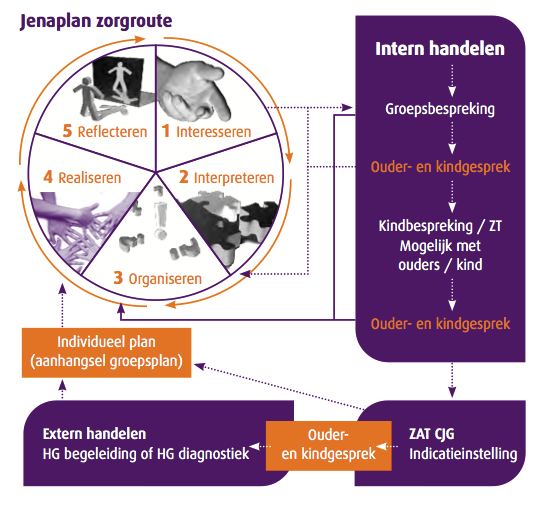 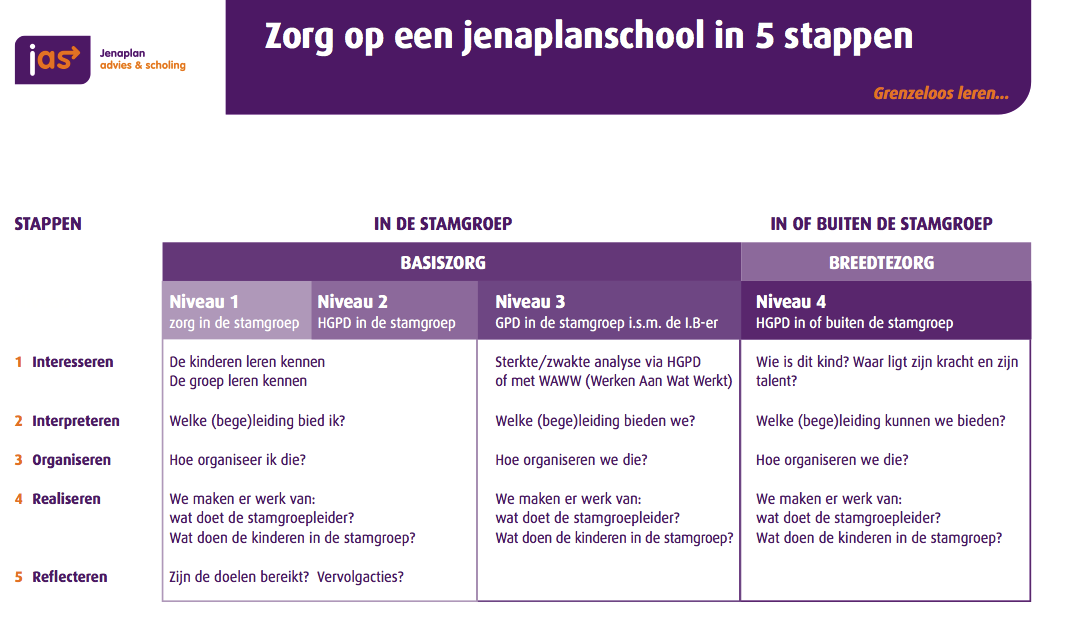 3.2	Basiszorg in de stamgroep,  zorgniveau 1 & 2Onder de basiszorg binnen de Lanteerne verstaan we de zorg die de school zelf in en om de stamgroepen binnen de schoolorganisatie biedt, om aan alle kinderen adaptief, passend opbrengstgericht onderwijs en begeleiding te bieden.Ouders zijn vanaf de eerste schooldag gesprekspartners van school. Uitwisseling van informatie is van wezenlijk belang voor een goede begeleiding van de kinderen. Om een passend onderwijs- en begeleidingsaanbod te kunnen  bieden doorlopen we de volgende stappenStap 1. Interesseren; We gaan na wie de kinderen zijn, in deze groep en welke onderwijs- en begeleidingsbehoeften hebben zij?Stap 2. Interpreteren en stap 3 organiseren; de stam- en niveaugroepsleiders nemen beslissingen over deze algemene zorg aan zijn/haar kinderen door middel van inventarisatie op groepsoverzichten en het interpreteren van de onderwijs- en begeleidingsbehoeften in het groepsplan. Registratie van het proces vindt plaats in het kind-volgsysteem en/ of groepsoverzichten en -plannen. Door handelingsgericht te gaan werken op groepsniveau wordt het werken met een veelheid aan individuele handelingsplannen sterk verminderd. Het handelingsgericht werken wordt vormgegeven door de groepsleiders en andere professionals. Stap 4. Realiseren; stamgroep- en niveaugroepsleiders voeren het geplande onderwijs en begeleidingsaanbod uit. Zij maken daarbij gebruik van hun Leiderschapscapaciteiten, Inhoud (de kennis van leerlijnen, doelen achtergronden), Didactiek en Organisatie.(LIDO) (*3 )Stap 5. Reflecteren; stamgroep- en niveaugroepsleiders kijken terug op de acties en gaan na of de doelen bereikt zijn. Dit in samenspraak met kinderen, collega’s, ouders en leden van het zorgteamOnder de basiszorg (niveau 1, 2 en 3) vallen de maatregelen van de school, die in te zetten zijn voor alle kinderen, zoals het bieden van remediale hulp, de inzet van leden van het zorgteam, de inzet van onderwijsassistenten, de begeleiding en coaching door de intern begeleider en/of de inzet van andere deskundigen binnen het team. Opbrengstgericht werken binnen de basiszorg omvat in elk geval ‘aantoonbare leerresultaten overeenkomstig de verwachtingen op grond van ontwikkelingsperspectieven voor elk kind en een proces dat gekenmerkt wordt door goede kwaliteit van onderwijs-op-maat en begeleiding’. 3.2.1 	Opvang van nieuwe kinderen in de schoolKinderen die naar ‘De Lanteerne’ willen komen, kunnen het hele jaar door aangemeld worden via schoolwijzer ( zie website www.schoolwijzer.nl). De aanmeldingen voor de tweetalige unit de Roos gaan rechtstreeks naar de directeur ( www.directielanteerne.nl) . Met de ouders waarvan de kinderen geplaatst worden, wordt een afspraak gemaakt voor een intakegesprek. 3.3	Speciale basiszorg in de stamgroep, niveau 3Speciale zorg na intern onderzoek. Kinderen worden door de stamgroepleider of IB-er van de school onderzocht en/of geobserveerd. Er wordt daarna een handelingsplan door de stamgroepleider  in samenspraak met de IB-er opgesteld, waarin wordt beschreven wat als  probleem ervaren wordt, wat eraan gedaan kan worden, wie het plan uitvoert en wanneer gekeken wordt of het plan effect sorteert. Er is sprake van een driedeling:kortdurende speciale zorg (handelingsplan)langdurige speciale zorg    (eigen leerlijn binnen reguliere programma)aanvullende speciale zorg (extra aanbod i.p.v. reguliere programma).Ouders zijn vanaf de intake gesprekspartners van school en de stamgroepleiders. Uitwisseling van informatie is van wezenlijk belang voor een goede begeleiding van de kinderen. Indien een kind, met betrekking tot noodzakelijke speciale zorg wordt onderzocht, zijn de ouders hiervan vooraf in kennis gesteld. Van een intern onderzoek wordt verslag gedaan aan de ouders. Registratie van deze speciale zorg vindt plaats in het dossier van de kind c.q. in het kind-volgsysteem. (Deze opname geschiedt conform de wet op de privacy)3.4	Speciale zorg in en buiten de stamgroep; breedtezorg niveau 4.Speciale zorg na extern onderzoek. Indien intern onderzoek vragen oproept, die niet door de eigen schoolorganisatie beantwoord kunnen worden, dan kan in samenspraak met ouders de hulp van externe instanties ingeroepen worden bij het diagnosticeren. Op basis van een nauwkeurig omschreven vraag wordt onderzoek gedaan door een externe instantie en of specialisten, waarbij getracht wordt zo concreet mogelijk antwoord te geven op de onderzoeksvraag in de vorm van hulpverlenings- en/of begeleidingsvoorstellen. Dit alles kan en mag pas geschieden na een schriftelijke toestemming voor zo’n onderzoek door de ouders/verzorgers. Op vraag van de school doet de specialist een onderzoek/observatie. Naar aanleiding van die bevindingen stelt de stamgroepleider in samenwerking met die specialist en de IB-er een handelingsplan op dat op deze school kan worden uitgevoerd. Van een onderzoek door de externe instantie wordt een schriftelijk verslag gemaakt dat met de ouders besproken wordt. Er wordt een handelingsplan opgesteld met duidelijk omschreven doelstellingen: wie doet wat, waar en wanneer en met ingeplande evaluatiemomenten. Registratie van het proces vindt plaats in het dossier c.q. het kind-volgsysteem en bij de interne begeleider. De resultaten van het externe onderzoek worden vermeld. Ook het vervolgtraject wordt aangegeven. Dit kan zijn kortdurende, langdurige met mogelijk aanvullende speciale zorg.3.4.1	Doubleren en versnellenOnze huidige organisatie van het onderwijsaanbod vindt plaats in stamgroep en niveaugroepen; open stamgroepen. In de niveaugroepen worden inscholingscursussen, als rekenen en schrijven, aangeboden in leerstofjaargroepen. De Lanteerne wil kinderen passend onderwijs en begeleiding bieden. Ons streven is het doubleren van kinderen, in de zin van een deel van jaaraanbod herhaald doorlopen, aan te passen naar passend aanbod. Waarbij het methodeaanbod niet leidend is voor de keuzes die gemaakt worden, maar de ontwikkelings- onderwijs- en begeleidingsbehoeften van de kinderen centraal staan. Wij willen kinderen laten profiteren van de mogelijkheden die een 3- jarige stamgroep biedt om van en aan elkaar te leren, instructie en begeleiding laten aansluiten bij de lijnen waarlangs het kind zich ontwikkelt. Kinderen kunnen daarbij op onderdelen een aanbod genieten wat vanuit jaarklassysteem onder- op of boven het ‘te verwachten niveau’ ligt. Dit altijd vanuit een beredeneerd aanbod.Per leerjaar hanteren wij  richtlijnen die we relateren aan onze methodegebonden toetsen, de observatiemethode KIJK en de landelijk genormeerde cito-toetsen. Deze richtlijnen, samen met onze bevindingen op sociaal-emotioneel gebied en werkhoudingaspecten, geven ons een indruk van de ontwikkeling van een kind.  Individuele vorderingen worden vastgelegd in ons digitaal kind-volgsysteem.Middels groepsbesprekingen volgen we de groep en de individuele kinderen. Wanneer er signalen zijn, waaruit blijkt dat het kind overvraagd of ondervraagd wordt, gaan we in gesprek met elkaar en ouders. We gaan na of de signalen met elkaar overeenkomen en welke acties nodig zijn om het aanbod weer passend te laten zijn. We analyseren de opbrengsten en signalen aan de hand van een gespreksformulier ( *4) en spreken acties af. Uiteindelijk kan dit resulteren in het versnellen van het aanbod, of het verlengen van de periode waarin het aanbod wordt gegeven, ingeoefend en eigengemaakt. (doubleren) We analyseren wat een passend aanbod zou moeten zijn en verwoorden dit in handelingsplannen. Er zijn in onze ogen geen standaard uitspraken te doen over wanneer een kind doubleert of versnelt,  het in beeld brengen van het totale kind in samenspraak met ouders zal tot de uiteindelijke keuze van handelen leiden.3.4.2 	Ondersteuning binnen de schoolOp de Lanteerne zijn onderwijsassistenten en klassenassistenten werkzaam die worden ingezet ter ondersteuning van de kinderen en de stamgroepleiders op het leerplein, tijdens blokperioden rekenen en in de stamgroep.De ondersteuning is er op gericht op het ondersteunen van kinderen tijdens het zelfstandig werken en verwerken van de leerstof. De leerkracht richt zich op die momenten op het begeleiden als verzorgen van instructie  van kinderen met specifieke hulpvragen. Deze staan beschreven in de weekplanning, groepsplan, kindplan of OPP.Daarnaast worden de onderwijsassistenten en klassenassistenten ingezet bij het inoefenen van automatiseringsvaardigheden als basisvaardigheden rekenen, lekker en klankkennis.De Ib-ers verzorgen aan het begin van het schooljaar en na de groeps-en kindbesprekingen voor evaluatie en aanpassen van het ondersteuningsrooster.Op school hebben wij beperkte tijd om geschoolde leerkrachten RT te laten uitvoeren. Aanvraag voor RT wordt door de stamgroepleider in de groeps- of kindbesprekingen gedaan en besproken met de Ib-er.De Ib-ers verzorgen aan het begin van het schooljaar en na de groeps-en kindbesprekingen voor evaluatie en aanpassen van het RT-rooster. De RT leerkracht schrijft HP, evalueert HP met leerkracht en Ib-er op geplande momenten (jaarplanning of individueel). De RT-leerkracht zorgt dat HP na evaluatie in Esis van betrokken kind wordt geplaatst. Ouders worden door stamgroepleider geïnformeerd over de RT en effecten daarvan bij oudergesprekken. RT wordt bij de GB besproken, vooraf informeert stamgroepleider bij RT en bestudeerd ontwikkelingen in notaties van RT leerkracht..3.4.3	Arrangementen en financieringSinds 1 augustus 2014 ( invoering wetgeving passend onderwijs) wordt een onderscheid tussen basiskosten  en kosten voor extra hulp gemaakt. Basiskosten Elke school krijgt per leerling een basisbekostiging. Dat geldt zowel voor reguliere scholen als voor scholen voor (voortgezet) speciaal onderwijs.Kosten voor extra hulp Naast de basiskosten stelt de overheid geld beschikbaar voor extra ondersteuning. Dit geld gaat naar de regionale samenwerkingsverbanden, op basis van het aantal ingeschreven leerlingen. Zij verdelen het geld over de scholen in hun regio. Scholen kunnen met dit geld de extra begeleiding van leerkrachten en leerlingen betalen. Ook kunnen zij er lesmateriaal mee aanschaffen. Het budget is niet bedoeld voor zorg, alleen voor onderwijs.Als school kunnen we in overleg met ouders bij het samenwerkingsverband een arrangement aanvragenDe financiering van dit arrangement wordt gedaan uit het gemeenschappelijke budget van de scholen binnen het samenwerkingsverband en beheerd door het samenwerkingsverband.De toekenning van een arrangement wordt gedaan door de CT Vanuit het samenwerkingsverband worden de gelden in natura in de vorm van AB geboden. Vanuit Kentalis (Cluster 2 taal spraakstoornissen) een beperkt deel voor ondersteuning uitgevoerd door school, grootste deel ook in natura.De financiering van Cluster 1. Aan de begeleiding door Visio zijn voor de leerling en de school geen kosten verbonden. De reguliere school kan jaarlijks een vast bedrag voor extra bekostiging bij het ministerie aanvragen voor passende begeleiding van de leerling van Rec. 1 en 2 kinderen indien het gaat om aanschaffing van aangepast meubilair ed. 3.5 Speciale voorzieningen, grenzen aan zorg ; Dieptezorg niveau 5De grenzen van de mogelijkheden om kinderen met speciale onderwijsbehoeften te kunnen begeleiden op onze school wordt bepaald door een aantal factoren. Deze factoren zijn de specifieke ontwikkelingsbehoeften van het kind zowel fysiek als mentaal; de samenstelling van de beoogde stamgroep; de specifieke zorgmogelijkheden van de school en medewerkers; de mogelijkheid om externe zorg en deskundigheid in te zetten en de zorg c.q. betrokkenheid van ouders. Deze zal dan ook telkens afgewogen moeten worden en in samenspraak met elkaar worden grenzen bewaakt en passende acties ondernomen.Wanneer voor de juiste begeleiding en het juiste onderwijs- en begeleidingsaanbod onze school overvraagd wordt, komen wij bij de derde laag; de dieptezorg. Dit is de zorg in gespecialiseerde voorzieningen, settings of groepen. Wanneer wij in samenspraak met de ouders  tot de conclusie komen een kind niet verder en op de juiste wijze kan worden begeleid, zal worden bekeken of overplaatsing naar een andere basisschool of naar de speciale school voor basisonderwijs wenselijk is. Er wordt dan aan de ouders voorgesteld om het kind aan te melden bij de PCL en een school voor speciaal onderwijs. In het geval het een zelfstandige voorziening betreft, wordt de verantwoordelijkheid voor de kinderen overgedragen aan deze voorziening. Te denken valt hierbij aan verwijzing naar speciaal onderwijs.Na overleg met de ouders en met hun toestemming, wordt een traject van verwijzing in gang gezet, naar bijvoorbeeld:Een andere basisschoolEen school voor speciaal basisonderwijs; hiervoor is een besluit van BSOT nodig en toekenning van de CT (commissie van toelaatbaarheid)  van de SBOEen school voor speciaal onderwijs; hiervoor is een indicatie door BSOT nodig en toekenning van de CT van de SOMet deze indicatie voor het speciaal onderwijs kan de leerling met een arrangement ook op het reguliere onderwijs blijven of naar een speciale basisschool gaan. 3.5.1.	procedures voor onderzoek van kinderen verwijzing SO SBO Per 1 augustus 2014 is de Passend Onderwijs van kracht. Deze wet schrijft onder andere voor dat we voor alle kinderen binnen het Samenwerkingsverband passend onderwijs moeten verzorgen. Daarvoor werken we op school aan een gestructureerd zorgsysteem middels onze jenaplanroute groepszorg, werken we samen in het BSOT, en wordt ambulante begeleiding geboden. Wanneer vanuit deze zorg duidelijk wordt dat de Lanteerne handelingsverlegen of onbekwaam is, de zorgbehoefte dan wel onderwijs, behoeften van het kind uit te voeren, wordt het verwijzingsverzoek voorgelegd aan de CT. Deze beoordeelt met andere woorden of een leerling toelaatbaar is tot de speciale school voor basisonderwijs  van het Samenwerkingsverband Groot Nijmegen. Aanmeldingen uit het eigen SWV gaan vergezeld van een advies van de psycholoog ( onderdeel van BSOT). De CT wordt gevraagd de toelaatbaarheid tot de speciale school voor basisonderwijs te beoordelen. De psycholoog heeft vastgesteld dat er geen contra-indicaties zijn voor het afgeven van een SBO-beschikking. De taak van de CT wordt hiermee beperkt tot controle van de procedure en toetsing aan de criteria voor het afgeven van een SBO-beschikking. Aanmeldingen van buiten het eigen SWV, bij verhuizing, aanmelding vanuit voorschoolse situatie en voorkeur van ouders voor de SBO van dit SWV (grensverkeer), vergen meer inhoudelijke toetsing van het dossier door de CTAanvraag beschikking speciaal basisonderwijs.Aanmelding BSOT; Het kind wordt, met toestemming  en met ouders als gesprekspartner in het BSOT besproken . Aanmelding geschiedt middels het invullen van een groeidocument  ( zie hoofdstuk 4 BSOT)Dossier opbouwen; Alle extra inspanningen t.a.v. de begeleiding van het kind worden vastgelegd in handelingsplannen., OPP en groeidocument  Als die niet het gewenste effect hebben kunnen de ouders en school tot de conclusie komen dat het kind gebaat is bij plaatsing op een school voor speciaal basisonderwijs.Er bij de CT, waarin gevraagd wordt om een positief advies te geven over de SBO aanvraag van de ouders.De ouders vragen de CT om een beschikking voor een plaats op een school voor speciaal basisonderwijs.De school levert het dossier en het positieve advies vanuit het CT aan ter zorg van de aanvraag van de ouders.Als de CT een beschikking afgeeft, melden de ouders hun kind aan bij de school voor speciaal basisonderwijs.Op onderstaande site is meer informatie te vinden en zijn aanmeldingsformulieren te downloadenhttp://www.op-nijmegen.nl/downloads.aspx van Samenwerkingsverband Stromenland http://www.op-nijmegen.nl/passend-onderwijs/svpo-Stromenland.aspxprocedures voor plaatsing SBOEen plaatsing van een leerling in het SBO of het SO (cluster 3 of 4) wordt gezien als een intensief  arrangement. Hiervoor is een Toelaatbaarheidsverklaring nodig. Het ondersteuningsplatform Nijmegen kent een Commissie Toelaatbaarheid (CT). Uitgangspunten voor deze commissie zijn:Handelingsgericht diagnosticeren en arrangeren;Eerste jaar is proces, ervan leren;Zo min mogelijk bureaucratie (gebruikmaken van Groeidocument);Intensieve ondersteuningsvragen worden neergelegd;Transparante procedures zijn belangrijk.        De commissie bestaat uit: Voorzitter: Coördinator ondersteuningsplatform Nijmegen;     Orthopedagoog / psycholoog. Voert zijn taak uit conform de taakstelling vanuit het ondersteuningsplatform en legt verantwoording af aan de coördinator;Tweede deskundige, "contra expert";Centrale deskundige (controleur / bewaker van Stromenland beleid);Administratieve ondersteuning.De coördinator van het ondersteuningsplatform Nijmegen ziet toe op juiste uitvoering ,voert monitoring uit en intermedieert waar nodig.Hoofdstuk 4 BSOT4.1. Vernieuwing of een uitgangspunt van jenaplan?We streven de volgende drie doelen na  Een veilige en gezonde omgevingGoed onderwijsPassende ondersteuningIeder kind is uniek en moet de gelegenheid krijgen zich binnen zijn/haar mogelijkheden ten volle te ontplooien in een schoolklimaat van hoge verwachtingen.Iedere opvoedingssituatie is ook uniek.Wij willen met onze partners (ouders, kind, maatschappelijk werk, GGD, kinderopvang etc.) samen zorgen dat die driehoek van doelen bereikt wordt.Vertrekpunt van handelen daarbij is; “dat wat je zelf kunt doen, doe je zelf”, zowel voor kind als ouders.Ouders houden zoveel mogelijk zelf de regie, wanneer nodig ondersteund door professionele zorg.Daar waar er signalen zijn dat de ontwikkeling, gezondheid of veiligheid van het kind in gevaar is en/of waar blijkt dat ouders onvoldoende mee willen/kunnen werken, wordt geïntervenieerd.  Deze interventies worden vanuit bovenstaand vertrekpunt uitgevoerd. Kinderen kunnen niet altijd voor zichzelf opkomen. Kinderen hebben rechten, naast  ‘recht op liefde en zorg’  en ‘alle kinderen hebben dezelfde rechten’ , zijn deze rechten onder te verdelen in:Blijf-van-me-af-rechtenIk- heb-een-mening-rechtenIk-heb-extra-zorg-rechtenOuders en andere opvoeders moeten opkomen voor de rechten van het kind. De overheid heeft de taak om wanneer ouders tekortschieten, aanvullende ondersteuning te bieden zodat het kind zich kan blijven ontwikkelen. Onderwijs en onderwijsondersteuning zijn onlosmakelijk  met elkaar en met opvoeding verbonden. Vanuit dit brede perspectief wordt door wet en regelgeving ( nieuwe wet ‘ zorg voor jeugd’) gedacht en gehandeld. Specialistische en toegankelijke ondersteuning voor kinderen en/of ouders (indien nodig)  wordt vormgegeven.De driehoek kind-ouders-school(stamgroepleider/Ib) is van groot belangPeter Petersen zegt daarover; ‘Volgens het jenaplan zijn scholen op de eerste plaats gezinsscholen. Dat wil zeggen instellingen om de gezinsopvoeding aan te vullen, voort te zetten en steeds nauwer met het gehele culturele leven te verbinden. ( pag. 51  het kleine jenaplan 1927)Beide opvoeders ontmoeten elkaar in openheid, vrijheid, hier stellen zij zich bewust aanspreekbaar op voor al hetgeen vanuit een waarachtig pedagogische bezorgdheid over een kind de ene of de ander bezwaart. Ze spreken zich uit, ze beraadslagen, maar zijn ook bereid zich te laten vermanen en berispen” . ( pag. 51,  Het kleine Jenaplan, 1927)Dit uitgangspunt van Peter Petersen onderschrijven wij als school volledig.Ouders zijn de grootste kindkenners, zijn verantwoordelijk en delen in dialoog met de professionals hun ervaringen, zorgen, wensen en mogelijkheden bij het ondersteunen van hun kinderen.Het welbevinden van kinderen op school en thuis is groter wanneer ouders daadwerkelijk geïnteresseerd en betrokken zijn. Ook de schoolresultaten van kinderen worden hierdoor positief beïnvloed.Ouders herkennen en erkennen als kindkenner en de stamgroepleiders/school bondgenoot laten zijn in de opvoeding geeft meerwaarde: ‘It takes a village to raise a child’. De rol van ouders en school is echter niet gelijk, maar wel gelijkwaardig.Vanuit die grondhouding vindt communicatie tussen ouders en school en/of kinderopvang plaats.Ouders zijn primair verantwoordelijk voor de opvoeding, school is primair verantwoordelijk voor onderwijs. Maar beiden kunnen elkaar aanvullen en ondersteunen.Alle twee zijn we gericht op hetzelfde doel; kinderen optimale kansen bieden4. 2 Organisatie op de Lanteerne; zorgteam, groepszorg, BSOT4. 2.1 Zorgteam op  De Lanteerne
Om doel 1 ( een veilige gezonde omgeving) en doel  2 ( goed onderwijs)  te bereiken wordt op school op allerlei manieren overlegd, samengewerkt, onderwijs gepland en vormgegeven, geëvalueerd en bijgesteld. Dit wordt aangestuurd vanuit het MT. Ter ondersteuning van het MT hebben de directie (directeur en adjunct-directeuren) en ib-ers overeenkomstig de interne zorgstructuur regelmatig overleg m.b.t. het functioneren van stamgroepen en stamgroepleiders en het functioneren van de vergader- en ondersteuningsstructuur. Deze noemen we zorgteam (ZT) vergaderingen (elke drie weken).De directeur is vanuit zijn eindverantwoordelijkheid betrokken bij het BSOT, de ib-ers zullen hem en de adjunct-directeuren informeren over de ontwikkelingen, casussen die besproken worden en zijn.  Via een CC in de uitnodiging van de agenda blijven ze geïnformeerd en indien gewenst zijn ze aanwezig bij de BSOT bespreking. 4. 2.2 Jenaplan groepszorg op  De Lanteerne
De ib-ers hebben als taak de stamgroepleiders te ondersteunen bij de doelen 1 en 2. Dit doen ze door o.a. groepsbezoeken en -besprekingen, kindbesprekingen, observaties, gesprekken met kinderen en ouders.Signalen die hieruit voortkomen bespreken zij in het ZT ( verdere toelichting zie zorgplan en Jenaplan route groepszorg).4. 2.3 Brede School Ondersteuningsteam (BSOT) Voor het bespreken en vormgeven van zorg voor individuele kinderen of gezinnen waarvoor de zorg binnen school ontoereikend is, zetten we het BSOT ( Brede School Ondersteuningsteam) in.Elk opvoedingsdomein heeft een plaats in de zorg voor het kind; gezin, onderwijs en vrije tijd.Alleen vanuit dat principe is het mogelijk  om ‘ één kind, één plan’ te realiseren.Het zoeken naar het antwoord op ‘ wat speelt hier en wat heeft dit kind, dit gezin nodig?’ (indicatiestelling), doen we samen met het kind, ouders, school, maatschappelijk werk, een ambulant begeleider (ab-er) vanuit het  samenwerkingsverband en GGD. Gezamenlijk, integraal en handelingsgericht. Wat kunnen we morgen veranderen om een positieve ontwikkeling in gang te zetten. Niet alleen uitgaande van kindkenmerken, maar vooral van behoeften van de opvoeders (ouders en stamgroepleiders).Zorgen voor samenwerking zodat passende hulp geboden kan worden.4.3 Brede schoolondersteuningsteam, doelstellingen en werkwijze 4.3.1 Doel van het BSOTSamen met deskundigen in en buiten de school zoeken naar passend onderwijs en begeleiding voor het kind met de vragen:Wat heeft een kind nodig om zich te ontwikkelen?Wat heeft een ouder nodig om het kind gezond op te laten groeien?Wat heeft een begeleider / stamgroepleiders nodig om passende begeleiding (onderwijs) aan dit kind te kunnen geven?4. 3.2 Uitgangspunten BSOTVan curatief naar preventief: vroegtijdige onderkenningVan sectoraal naar integraal: generalisten i.p.v. specialistenVan indiceren naar arrangeren: handelingsgerichte diagnostiek; wat heeft het kind in deze situatie nodig, hoe gaan we dat doen, wie voert het uit en wat kost het?Ouder/gezin blijft zolang mogelijk in de regievoering: van zorgen voor, naar zorgen dat…. Zij zijn vanaf de eerste dag betrokken en gesprekspartnerKorte lijnen met korte termijnen4. 3.3 Toelichting op functies BSOTVooruitlopend op de nieuwe functies, die vermoedelijk vormkrijgen bij het intreden van de de nieuwe wet “ zorg voor jeugd” een toelichting op de functies: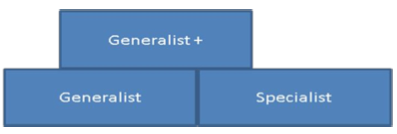 Generalist: legt en onderhoudt (langdurige) contacten met ouders/ gezinnen, sluit aan op wat gezinnen aan ondersteuning vragen, voert zelf uit, maakt met gezin een plan (regie blijft bij het gezin) en kan generalist met specifieke expertise en/of specilaist inzetten.Generalist+ : (met specifieke expertise) levert specifieke methodieken. Dit is een tijdelijke interventie.Specialist: ondersteunt de generalist of voert onderdelen van het traject uit (specialistische expertise). Dit is een tijdelijke interventie.4. 3.4 Deelnemers aan BSOTVoorzitter (ib-er van de bouw). Coördinatie van de benodigde ondersteuning voor kind en/of stamgroepleider/ stamgroepleiders, coachen van de stamgroepleidersAmbulant begeleider SWV nieuwe stijl (generalist). Kennis van leer- en gedragsproblemen, kundig in observatie, onderzoek, coaching en overdracht van expertise. Kennis hebben van SWV t.b.v. inzet (generalisten + en specialist) en /of verwijzing.Schoolmaatschappelijk Werkende (generalist). Signalering van problemen in de driehoek kind – thuis – onderwijs. Kan voorlichten, informeren en adviseren. Werkt met de leerling, de ouders en/of een teamlid.Medewerker Jeugd- en Gezondheidszorg. Signalering van gezondheidsbedreigende factoren bij jeugdigen, geven van gezondheidsbevorderende adviezen en zo nodig verwijzen naar hulpverlening op zowel medisch als psychosociaal terrein.Casus gerelateerde plaatsOuders; Verantwoordelijke voor het kind, kindkenner, regievoerder;Stamgroepleider; Eerstverantwoordelijke voor het kind en de groep;Vrije stoel; Medewerker: BSO, Welzijn, leerplicht e.a.4. 3.5 Werkwijze BSOTHet ondersteuningsteam vergadert acht tot tien keer per jaar.In het overleg tussen de ib-ers wordt vastgesteld wat geagendeerd wordt in het ondersteuningsteam. De signalen rondom het kind en/of gezin worden gecategoriseerd aangeleverd (zie onderstaande tekening), echter integraal besproken in het ondersteuningsteam.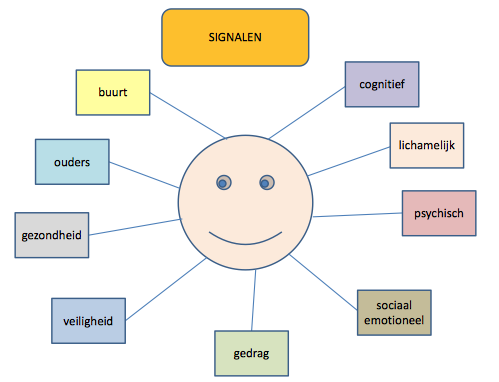 4. 3.6 Handelingsgericht werkenZoals hiervoor beschreven staat, worden vele signalen opgepikt binnen school.Het kind onderwijs geven conform handelingsgericht werken, is de taak van de stamgroepleiders. De zeven uitgangspunten voor handelingsgericht werken zijn:1. Opvoed- en onderwijsbehoeften centraal;2. Afstemmen wisselwerking kind, opvoeding, onderwijs;3. Ouders en stamgroepleiders doen ertoe;4. Positieve aspecten kind, opvoeding, onderwijs;5. Constructieve samenwerking;6. Doel- en oplossingsgericht;7. Werkwijze is systematisch en transparant.4.3.7 Werkwijze interne ondersteuningsstructuur i.r.t. schoolnabije structuurSignalen rondom de ontwikkeling van het kind worden door de ouders en/of de stamgroepleiders opgepikt. Het kan ook zijn dat er signalen binnen komen via maatschappelijk werk of GGZ. De signalen worden door de ouders besproken met de stamgroepleiders of door de stamgroepleiders besproken met ouders. De taak van de stamgroepleiders is het handelingsgericht werken.Aanhoudende signalen worden door de stamgroepleiders besproken met de ib-er. Noodzaak m.b.t. check herkenbaarheid signalen bij de (pedagogisch) medewerkers van de bij de (Brede) School betrokken kernpartners,  is onderdeel van het gesprek. Het is de taak van de stamgroepleiders om deze te inventariseren. Signalen van (pedagogisch) medewerkers van de bij de (Brede) school betrokken kernpartners worden neergelegd bij de stamgroepleiders.Adviezen van de ib-er worden door de stamgroepleiders besproken met:de ouders: ouders worden te allen tijde op de hoogte gebracht van signalen rondom het kind;het kind (indien mogelijk);de (pedagogisch) medewerkers van de bij de (Brede) School betrokken kernpartners.Adviezen worden uitgevoerd.Indien de signalen verdwijnen is de casuïstiek afgerond.Indien de signalen blijven, dan herhaalt zich de cyclus en wordt het kind besproken in het BSOT. Ouders worden uitgenodigd in het ondersteuningsteam. De inbreng van de signalen in het ondersteuningsteam en de adviezen worden altijd besproken met ouders. Naast het multidisciplinair bespreken van de signalen, wordt tevens gekeken naar wat er nodig is om de zorgen weg te nemen. Dit kan leiden tot lichte, matige of intensieve ondersteuningsvragen. Deze ondersteuningsvragen kunnen gerelateerd zijn aan het kind, de stamgroepleiders (en/of andere begeleiders in de (Brede) school) en/of de ouders.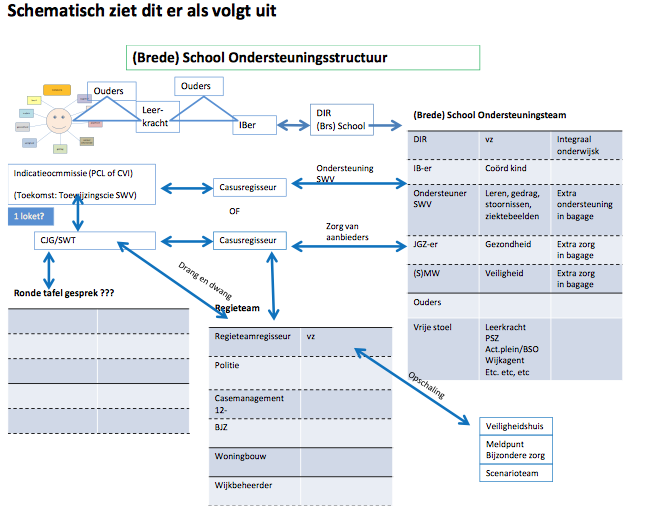 Acties volgend uit een BSOT overlegAdviseren en/of besluiten andere generalisten, generalisten + of specialisten binnen de (Brede) school in te schakelen;Besluiten de Verwijsindex in te vullen;Besluiten het signaal door te spelen naar:de generalist +/specialist in het CJG/SWT door JGZ-er of SMW-er: er is dan sprake van casusregie d.m.v. geformaliseerd formulier aanvankelijk met medeweten van de CJG coördinator.het indicatie- en toewijzingsorgaan Samenwerkingsverband door ib-er of ab-er SWV nieuwe stijl: er is dan sprake van casusregie d.m.v. geformaliseerd formulier.N.B. De keuze CJG/SWT of Indicatie en toewijzingsorgaan Samenwerkingsverband is afhankelijk van de inhoud/categorie van het signaal kind en/of ouders.De CJG- coördinator /Sociaal Wijkteam overleg met de aanmelder (casusregisseur) ofer hulpverleners (generalist+, specialist) ingeschakeld moet worden;casemanagement nodig is; een rondetafeloverleg (voorheen ZAT) gepland moet worden. In deze fase van het proces:is er sprake van overgang van licht curatieve naar zwaardere vormen van ondersteuning en/of zorg;zijn ouders bekend met de signalen, op de hoogte van de besprekingen en worden zij uitgenodigd voor besprekingen;wordt de ib-er/directeur door de casusregisseur op de hoogte gehouden van de ontwikkelingen / voortgang;heeft het CJG in haar netwerk de beschikking over hulpverleners van MEE, SWON, MW, Tandem, Interlokaal, wijkverpleging en ook over specialisten uit de jeugdzorg die na een onafhankelijk advies ingezet kunnen worden.Indien er sprake is van onvoldoende vervolg (door onvermogen of onwil kind, ouders-gezin of buurt), dan wel er is sprake van onvoldoende resultaat, dan is opschaling gewenst naar:Bureau JeugdzorgSignalen komend uit de wijk worden door de casusregisseur of CJG- coördinator/SWT neergelegd bij een van de vertegenwoordigers van het ondersteuningsteam (Brede) School. Afhankelijk van de aard van het signaal zal een van de leden van het ondersteuningsteam aanwezig zijn bij rondetafelvergaderingen of Regieteamvergaderingen. De casusregisseur zorgt voor de verbinding en terugkoppeling naar school.Verwijzing naar het speciaal onderwijs.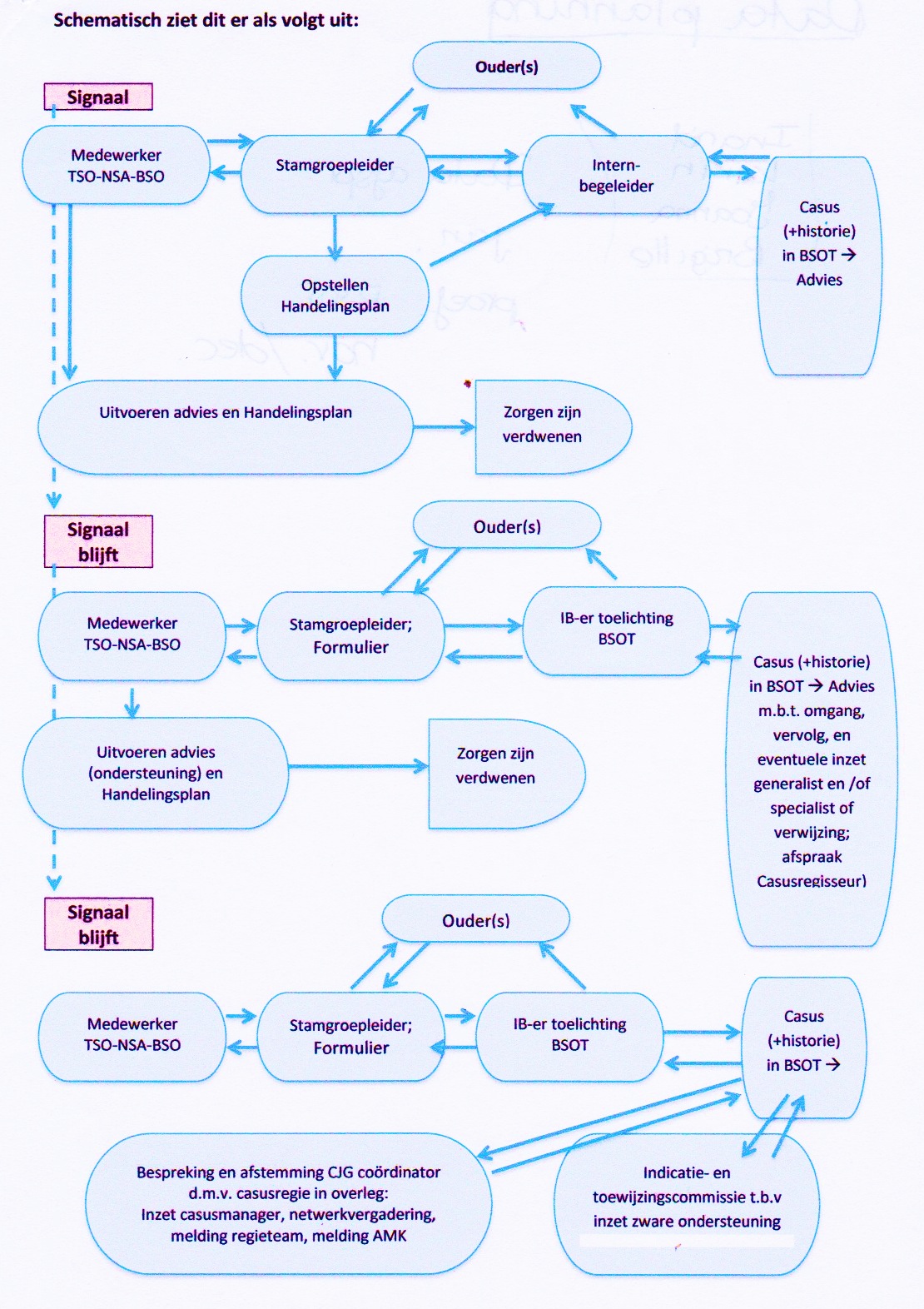 4.3.9 Ondersteuningsstructuur in de Kinderopvang en Buitenschoolse opvang/activiteitenDe ZAT (zorg advies team) structuur 0-4 jaar.Collega’s bespreken de (ontwikkeling van) kinderen met elkaar en met ouders. Tenminste 1 x per jaar worden alle kinderen besproken met de zorgcoördinator.Zodra een ouder een signaal van zorgen afgeeft of een pedagogisch medewerker krijgt een ‘niet pluis gevoel’, dan treedt ‘alert op ontwikkeling’ of een ander signaleringssysteem in werking (een stroomdiagram als bijlage 3 bijgevoegd).Het signaal wordt besproken met collega’s en met ouders.Indien de signalen aanhouden, dan wordt dit neergelegd bij de zorgcoördinator of leidinggevende.De zorgcoördinator en leidinggevende hebben toegang tot de Verwijsindex en kunnen hierbij nagaan of er anderen zijn die ook signalen hebben.Adviezen (soms n.a.v. observaties) worden met pedagogisch medewerkers en ouders besproken. De adviezen worden uitgevoerd en dit kan leiden tot verdwijnen van de signalen.Indien de signalen aanhouden, wordt dit wederom met de zorgcoördinator of leidinggevende besprokenZij kunnen beslissen het signaal neer te leggen bij het ZAT 0-4 jaarStructuur Buitenschoolse opvang / activiteiten Onder Buitenschoolse opvang wordt verstaan:Voorschoolse en  Naschoolse opvang.In Nijmegen zijn diverse aanbieders BSO actief. Er is verschil zichtbaar, er zijn:BSO (VSO – TSO – NSO) actief in OWS/(Brede) Scholen enZelfstandig opererende BSO’s; (nog) niet gekoppeld aan een (Brede) SchoolOnder Buitenschoolse (naschoolse) activiteiten wordt verstaan:De activiteiten nu nog vallend onder de Huiskamer en Ouder Kind Centrum.De BSO kan onderdeel zijn van ondersteuningsteam (Brede) schoolDe BSO kan de mogelijkheid  benutten om zelf de Verwijsindex te gebruiken, Zorgcoördinatie in te schakelen en aanmeldingen te doen bij het CT, dan wel CJG.Indien een pedagogisch medewerker van een BSO/BSA zich ernstig zorgen maakt over een kind meldt zij dit bij de locatie manager, en  deze overlegt met de directie/ Ib-er van de basisschool en/of de stamgroepleiders van de betreffende leerling. Zij bespreken de signalen en handelen conform de procedure beschreven in Hoofdstuk 2.4.10 Rollen en functiesOuders:Grootste kindkenner, inbrenger  of mede- inbrenger van het zorgsignaal of hulpvraag.Directeur: Integraal onderwijskundig leider;Begeleidt ib-ers bij opzet en uitvoer taken BSOT;Coacht ib-ers;Wordt door voorzittend ib-er via agenda en notulen en bespreking in zorgteam geïnformeerd.Voorzitter IB ( van de niet betrokken bouw)Voorzitter van het (Brede) schoolondersteuningsteam (regievoerder);Wijst indien nodig in overleg een casusregisseur aan;Ziet toe op afstemming met de onderwijsvertegenwoordiger SWT en/of regieteam;Koppelt informatie terug naar zorgteam.Intern begeleider ( betrokken bouw)Coördineert de benodigde ondersteuning voor kind en/of stamgroepleiders;Coacht de stamgroepleiders;Onderhoudt contacten met ouders;Brengt casuïstiek in bij directeur en/of ondersteuningsteam;Is lid ondersteuningsteam;Onderhoudt contacten met leden van het ondersteuningsteam en betrekt hen indien gewenst/nodig bij casuïstiekOnderhoudt contacten met de casusregisseur (indien aangewezen);Is in voorkomende gevallen casusregisseur (naar indicatie en toewijzingscommissie). Is lid Ronde tafelgesprek (gesprek met hulpverlening en ouders) indien gewenst/nodig.Is deelnemer SWT / regieteam indien gewenst/nodig.Ambulant begeleider SWV nieuwe stijl (generalist)Heeft kennis van leer- en gedragsproblemen;Kent het netwerk m.b.t. extra ondersteuning (ook t.a.v. het SWV 25.07);Kan indien nodig generalisten+ en/of specialisten en/of middelen inroepen/inzetten ten behoeven van observatie, onderzoek, coaching en overdracht van expertise.Adviseert t.a.v. aangepaste (leer)middelen, materialen en ruimte-indeling;Onderhoudt contact met leden ondersteuningsteam;Is lid van het ondersteuningsteam;Kan casusregisseur zijn; onderhoudt vanuit deze rol contacten met de indicatie en toewijzingscommissie; zorgt voor terugkoppeling aan IB-er en/of ondersteuningsteam.(School)Maatschappelijk werk (generalist)Signaleert problemen in de driehoek kind – thuis – onderwijs;Geeft voorlichting, informatie en/of advies (ook beleidsmatig aan school);Werkt met de leerling, de ouders en/of een teamlid;Onderhoudt contact met leden ondersteuningsteam;Is lid van het ondersteuningsteam;Kan indien nodig generalisten+ en/of specialisten inroepen/inzetten;Kan casusregisseur zijn; onderhoudt vanuit deze rol contacten met de CJG/SWT-coördinator; zorgt voor terugkoppeling aan IB-er en/of ondersteuningsteam.Leidt, zo nodig, toe naar andersoortige hulpverlening;Is deelnemer SWT / regieteam indien gewenst/nodig;Houdt verbinding met de wijk / wijkmaatschappelijk werk / welzijn en netwerk en SWT.Medewerker Jeugdgezondheidszorg (generalist)Signaleert gezondheidsbedreigende factoren bij jeugdigenGeeft gezondheidsbevorderende adviezen aan ouders en/of school Onderhoudt contact met leden ondersteuningsteamIs lid van het ondersteuningsteamKan indien nodig generalisten+ en/of specialisten inroepen/inzettenKan casusregisseur zijn en onderhoudt vanuit deze rol contacten met de CJG/SWT-coördinator; zorgt voor terugkoppeling aan ib-er en/of ondersteuningsteam.Verwijst zo nodig naar hulpverlening op zowel medisch als psychosociaal terrein.Andere functionarissenAndere medewerkers van de (Brede) School kunnen indiener zijn van een casus via de ib-er en deelnemer zijn van het (Brede) Schoolondersteuningsteam (vrije stoel). Te denken valt aan stamgroepleiders, huiskamerbegeleider, TSO-medewerker, pedagogisch medewerker kinderopvang, Zorgcoördinator KOK, BSO-medewerker, etc. etc.Externe functies gerelateerd aan (Brede) SchoolondersteuningsteamCasemanagement 12- ; Maatschappelijk werk dat snel en concreet hulp biedt aan gezinnen met kinderen in de basisschoolleeftijd waar andere reguliere hulp niet effectief is gebleken. Deze ‘casemanagers’ komen in actie – indien nodig binnen 24 uur - als zij signalen ontvangen over latent of manifest risicogedrag van een kind, dat zou kunnen duiden op problemen op meerdere leefgebieden. Het CM12- wil door tijdig ingrijpen kinderen en gezinnen helpen voor wie maatschappelijke nood en ontsporing dreigt. CasusregieCasusregie begint bij casuïstiek waarbij meer dan één instantie betrokken is. Hulpverleners moeten contact met elkaar leggen en één professional moet hierin het voortouw nemen. Dit is de casusregisseur. Hij/zij regisseert en zorgt dat de hulpverlening tot stand komt. Wie de casusregisseur is kan verschillen per casus.De casusregie wordt door de voorzitter van  het BSOT toegewezen aan;SMW of JGZ indien casuïstiek richting CJG/SWT gaat;ib-er of ab-er SWV, indien casuïstiek richting indicatiecommissie S(B)O gaat (in toekomst Toewijzingscommissie);CJG coördinator hulpverlener van de GGD, NIM, BJz, MEE Gelderse Poort; de ib-er van het basisonderwijs;de Zorgcoördinator van Kijk op Kleintjes 0-4 jarigen.CJG coördinator / SWT (kwartiermaker of teamleider?)Legt het accent op coördinatie van de zorg/ondersteuning conform de uitgangspunten van het SWT/CJG;Onderzoekt wat de behoefte is met betrekking tot opvoedondersteuning i.o.m. het (Brede) School Ondersteuningsteam;Richt zich op preventie;Legt verbindingen tussen functionarissen in een wijk;CJG coördinator / SWT functionaris kan procesregie uitvoeren.Procesregie is nodig in casuïstiek waarbij de hulpverleners er onderling niet uitkomen en waarbij een onafhankelijke functionaris procesmatig de leiding neemt. De werkwijze van de procesregisseur bestaat uit het trekken van het proces, bijvoorbeeld via een rondetafelgesprek. Op basis van de gemaakte afspraken houdt de procesregisseur vervolgens actief toezicht op het naleven van het plan en de gemaakte afspraken in het rondetafelgesprek. De procesregisseur registreert iedere case in een voortgangsoverzicht. Aan de hand van het plan en de afspraken kan de procesregisseur evalueren, waarna kan worden afgeschaald. De procesregisseur heeft doorzettingsmacht en is de spil van het CJG / SWT in het opschalingmodel.4.11 bemensing van het BSOTZie actuele gegevens  agenda per schooljaar4.12 jaarplanning BSOT 2014-2015Zie jaarlijkse planningHoofdstuk 5 Schoolorganisatie gericht op passend onderwijs De Lanteerne werkt met stam- en niveaugroepen5.1 stamgroep; We werken heel bewust met stamgroepen waarin verschillen tussen kinderen ons uitgangspunt is en we daarbij met en van elkaar leren willen. De stamgroepleider is de spil.Het onderwijs bestaat uit de elementen gesprek, werk, spel en viering. In de stamgroep wordt aandacht besteed aan groepsvorming, sociale vaardigheden en wordt het onderwijsaanbod van wereldoriëntatie verzorgd.Het werken met dag- en weektaken biedt de mogelijkheid om meer handelings- en opbrengstgericht te gaan werken (Janson, D. (2011). Handelingsgerichte weektaak. Pulse, primair onderwijs. Jrg 3 nr. 1. 2011)In de onderbouwgroepen zitten de kinderen van 4 t/m 6 jaar, in de middenbouwgroepen de kinderen van 6 t/m 9 jaar en in de bovenbouw de kinderen van 9 t/m 12 jaar. GroepsindelingBinnen onze school streven we ernaar om een evenwichtige groepsindeling te maken. Daartoe vindt uitgebreid overleg plaats tussen de verschillende bouwen en de intern begeleiders. Hierbij hanteren we de volgende aandachtspunten:de verhouding jongens, meisjes;een balans in de verdeling van talenten;de zorgzwaarte in de groep;broertjes/zusjes in de groep;de relationele en affectieve mogelijkheden die aan het kind geboden kunnen worden in de nieuwe groep. (denk aan het vinden van nieuwe vriendjes, mogelijkheden om goed samen te werken, een maatje te zijn, hulp te geven etc.)De door de stamgroepleiders opgestelde groepsoverzichten geven richting aan de groepsindeling5.2 niveaugroepDrie keer per week krijgen de kinderen van midden- en bovenbouwgroepen inscholing in de niveaugroep. Voor de middenbouw gericht op de basisvaardigheden; rekenen en schrijven, voor de bovenbouw gericht op rekenen en aardrijkskunde. De kinderen krijgen instructies passend bij hun ontwikkelingsniveau. De niveaugroepsleider biedt passend onderwijs aan de kinderen van de niveaugroep. Hiertoe heeft hij/zij regelmatig overleg met de stamgroepleider.De stamgroepleider is eindverantwoordelijke. 5.3 Leerplein Het leerplein is een multifunctionele ruimte binnen de school. Vanuit onze visie dat kinderen verantwoordelijk zijn voor hun eigen leerproces willen wij kinderen de mogelijkheid bieden om op eigen initiatief gebruik te maken van de rust, sfeer, deskundige hulp en/of extra materialen. Daarnaast worden de ruimtes gebruikt voor kortdurende begeleiding wanneer dat in de groep niet haalbaar is. Er kan ook gebruik gemaakt worden van het leerplein door de kinderen die even extra individuele aandacht nodig hebben, om tot rust te komen, of om hun verhaal kwijt te kunnen na een incident binnen of buiten de groep. Dit multifunctionele gebruik geeft voor ieder kind een extra dimensie aan het leren binnen onze school. De kinderen ervaren dat extra zorg en aandacht, wanneer nodig, wordt geboden binnen of  buiten de stamgroep en dat ieder kind gebruik kan maken van ons zorgaanbod. Hoofdstuk 6 kwaliteitsverbetering zorgOm passend onderwijs op schoolniveau te realiseren wil de Lanteerne de komende jaren investeren in de kwaliteit van het onderwijs als fundament.  Dit betekent, dat we de kwaliteit van onze schoolinterne zorg (basis- en breedtezorg) willen versterken en richten op vier pijlers:Handelingsgericht werken binnen de stamgroepen;Opbrengstgericht werken; gesprekken met kinderen en /of ouders, diverse prestatiebeoordelingen, waaronder toetsen, vormen de basis om geïnformeerd te zijn over de ontwikkeling van het kind en het stellen van nieuwe doelen (‘data informed’ ipv  ‘data driven’); Voortdurende professionalisering van alle teamleden;In samenspraak met het samenwerkingsverband de bandbreedte van de basis- en breedtezorg op schoolniveau bewaken en uitvoeren op grond van de facilitaire, personele en financiële middelen en mogelijkheden van de school.6.1	Professionalisering van onderwijsmedewerkersGoede zorg voor een kind is in de eerste plaats de verantwoordelijkheid van de stamgroepleider. Deze is dan ook verantwoordelijk voor een preventieve zorg en optimale begeleiding. De stamgroepleider vraagt en regisseert de zorg die nodig is om aan de onderwijsbehoefte tegemoet te komen. Hierbij worden de stappen van handelingsgericht werken; interesseren, reflecteren, organiseren, realiseren en reflecteren systematisch doorlopen. Uitgangspunt hierbij is het denken vanuit mogelijkheden en kwaliteiten van kinderen.De stamgroepleider is degene, die een situatie creëert waarin kinderen zich (nog) beter kunnen ontwikkelen. Het gaat om zijn/haar leiding geven, inhoud, didactiek, organisatie, initiatief, interactie en non-verbale communicatie.  Kortom; het gaat om zijn of haar handelingsrepertoire. Eventuele problemen en hulpvragen zien wij niet als probleem van het kind. Wij zien het als een uitdaging het handelen van de groepsleider dusdanig af te stemmen om het kind, de kinderen of de groep vooruit te helpen en de wereld te leren kennen. Ook alle kinderen van de stamgroep kunnen daar een geweldige bijdrage aan leveren. De stamgroepleider is de spin in het web en wordt waar nodig ondersteund en begeleid bij zijn/haar werk.Het handelingsgericht- en opbrengstgericht werken vraagt om een verdere professionalisering van alle medewerkers in de school. Scholing, professionalisering, kennisdeling en collegiale zorg zullen de komende jaren een belangrijke rol blijven innemen. De inzet van de interne begeleider (IB-er) verandert. De taken en rol van de IB-er als uitvoerder van operationele zorgtaken veranderen in een coachende rol en  verbinder van kennis en vaardigheden binnen de school. Dit vraagt om een verdere professionalisering van het werk van de IB-er (Sol, S. (2011). De toekomst van de Interne Begeleider.  Basisschool Management. jrg 25 nr 02 –2011)Om goed passend en opbrengstgericht jenaplanonderwijs te kunnen bieden willen we vanuit een continue kwaliteitszorg de onderwijskwaliteit in elke stamgroep en de school als geheel verbeteren. Dit doen we door het onderwijs vanuit een jenaplanvisie vanuit het handelingsgericht- en opbrengstgericht werken te versterken.De bekwaamheden van een stamgroepleider voor passend onderwijs; doelstellingen:Stamgroepleiders zijn in staat met behulp van het maken van een groepsoverzicht pedagogisch en didactisch zicht te krijgen op hun groep; Stamgroepleiders kunnen vanuit deze groepsoverzichten een onderwijsaanbod organiseren dat tegemoet komt aan de verschillende onderwijs/begeleidingsbehoeften van de kinderen; ( op onderdelen verwoord in een groepsplan);Stamgroepleiders gaan uit van en richten zich op positieve kwaliteiten van de kinderen;Stamgroepleiders versterken hun handelen en denken vanuit de onderwijsbehoeften van het kind (wat heeft het kind nodig; afstemmen instructie, werkvormen en leeromgeving);Stamgroepleiders signaleren preventief kinderen met specifieke onderwijsbehoeften waardoor de kinderen proactief kunnen worden begeleid;Stamgroepleiders kennen de cruciale leermomenten in de leerlijnen en kunnen een doelgericht onderwijsaanbod verzorgen;Stamgroepleiders zien en gebruiken de kansen die de stamgroep hen biedt en benut de verschillen tussen kinderen;Stamgroepleiders zijn er zich bewust van hun LIDO: leiderschap, inhoud didactiek en organisatie. Deze wordt ingezet en waar nodig versterkt ten einde passend onderwijs te kunnen bieden.Teneinde bovenstaande doelen te realiseren krijgt het team van de Lanteerne scholing;Opleiding tot stamgroepleider middels het HBO scholingsaanbod verzorgd door JAS ( 2013-2014) ( *6 )Scholing ‘ jenaplan groepszorg’ verzorgd door JAS  2013-2014( *7)Vanuit gepersonaliseerd leren  is er scholing: rekenspecialisten, taalspecialisten en stamgroepleiders, Engels (scholing 2015 -heden)6.2	Collegiale consultatieWe hebben een deskundig team met veel talenten. Uitgaande van de kracht binnen ons team willen we van elkaar leren door groepsleiders de gelegenheid te bieden bij elkaar in de groep te kijken. Er wordt de mogelijkheid geboden om binnen de eigen of een andere bouw te observeren en ervaringen op te doen. De vervanging in de groep wordt hierbij uitgevoerd door de interne begeleiders. Per jaar zijn er drie groepsbesprekingen in de bouw of met de IB-er en  drie kindbesprekingen Deze komen cyclisch aanbod en zijn opgenomen in onze jaarplanning6.2.1. Signalering binnen de bouwHet is binnen iedere bouw van belang om ervaringen en opbrengsten te delen. Daartoe is er structureel, tenminste  twee maal per jaar,  ruimte ingeroosterd in de agenda van de bouwvergaderingen. Centraal staan de opbrengsten van de groep en individuele kinderen aan de hand van de vooraf opgestelde (leer-)doelen en het onderwijsaanbod. De intern begeleider is hierbij aanwezig ter zorg, maar ook om de doorgaande lijn te waarborgen. Bij dit overleg worden de LOVS gegevens na gestructureerde analyse (*8) door de stamgroepleider met elkaar besproken en worden de daarbij gesignaleerde onderwijs - en begeleidingsbehoeften van kinderen verwerkt in de groepsoverzichten en -plannenIn de bouwen wordt  middels intervisie de zorgen van de stamgroepleider ten aanzien van een passend onderwijs en begeleidingsaanbod aan zijn stamgroep en de kinderen uit de stamgroep besproken. Dit vindt plaats in het bouwoverleg 6.2.2 Breed teamoverlegMaandelijks is er een gezamenlijk overleg tussen de verschillende bouwen; scholingsdagen. Binnen dit overleg staan de kerndoelen en  de doorgaande lijn centraal. Het onderwijsinhoud en  de werkwijze binnen de verschillende bouwen worden op elkaar afgestemd. De teamleiding initieert deze bijeenkomsten.6.2.3 Interne Begeleiding en zorgteamElke bouw heeft een intern begeleiders op school. De taak van de IB op de Lanteerne omvat onder andere:Zorgdragen voor de coördinatie en uitvoering van het zorgbeleid in de school;Bijdragen aan de ontwikkeling van het (bovenschools) zorgbeleid;Bijdragen aan de onderwijskundige ontwikkelingen binnen de school;Organiseren en bewaken van de cyclus JP groepszorg, van groepsbesprekingen, kindbesprekingen;Stimuleren en ondersteunen van de professionalisering van de stamgroepleider op het gebied van kindzorg;In beeld brengen van kansen en belemmeringen; samen met de stamgroepleiders, door observatie, onderzoek , toetsing en analyse;Ondersteunen van kinderen bij het ontwikkelen van inzicht in talenten en mogelijkheden, in samenwerking met de stamgroepleiders;Inzetten van specifieke expertise, gericht op begeleiding  van het kind en advisering van de groepsleider;Begeleiden en coachen bij analyse van (toets)gegevens t.b.v. de ontwikkeling van kinderen; Ondersteunen bij de contacten met ouders/verzorgers van kinderen met een speciale onderwijsbehoefte; Onderhouden van contacten met voor- en naschoolse instanties;Onderhouden van contacten met externe zorginstanties en verwijst, indien nodig, naar derden.Ter zorg van de kinderen en de groepsleiders werkt de Lanteerne met een zorgteam. Dit zorgteam bestaat uit: de interne begeleiders, de adjunct-directeuren en de directeur en/of gespecialiseerde teamleden.Vanuit gevarieerde expertise binnen het zorgteam wordt kortdurende gespecialiseerde begeleiding georganiseerd en verzorgd. Deze begeleiding  kan worden gedaan door een remedial teacher, een onderwijsassistente, de SMW enz., en is erop gericht om de stamgroepleider tijdelijk bij te staan bij de passende begeleiding voor het kind.6.2.4. Studenten in de schoolDe Lanteerne is ook een opleidingsschool. We zien veranderingen en verbeteringen als een nooit eindigend proces ( basisprincipe 20) en willen onze studenten daar graag in meenemen. Aan hen wordt binnen onze school ruimte geboden om met, van en aan ons te leren. Dit leren vindt plaats in de groepen, op het Leerplein en tijdens studiedagen.Een leerkracht uit ons team is een aantal uren gedetacheerd aan de PABO Groenewoud en verzorgt  intern voor de juiste afstemming.6.3	Kind-volgsysteemBinnen onze school werken we met een digitaal kind-volgsysteem Esis-B. In dit digitale dossier zijn toetsresultaten, gespreksverslagen, observaties en handelingsplannen geordend vastgelegd. (*9)6.3.1 Toetsen/ ObservatiesJaarlijks wordt door de intern begeleider in overleg met het team een ‘toetskalender’ opgesteld, waarin de afnamedata van de toetsen gepland staan. Deze is opgenomen in de jaarkalender. (*10)De Lanteerne maakt gebruik van methodegebonden- en niet methodegebonden toetsen. Voor het technisch lezen, rekenen, spelling, woordenschat en begrijpend lezen worden niet-methodegebonden toetsen van Cito gebruikt. Daarnaast maken we gebruik van DLE toetsen voor rekenen, zoals de TTR en spelling, PI-dictee.Voor het rekenen, technisch lezen, taal (als spelling en begrijpend lezen) en aardrijkskunde, gebruiken we methodegebonden toetsen. In groep 8 wordt de PO-eindtoets afgenomen. Bij enkelen ook de drempeltoets .In de onderbouw wordt gebruik gemaakt van het signalaeringslijsten en groepsoverichten. Waarmee systematisch het ontwikkelingsniveau uitgaand van het ontwikkelingspotentieel wordt gevolgd en  vastgelegd.Rekenen en taal CITO voor kleutersSociale competenties van de kinderen werden experimenteel in kaart gebracht en gevolgd met  Scoll. En  worden experimenteel de kaarten uit Looqin gebruikt.  Daarnaast worden met kinderen leeg-vel-gesprekken gevoerd en desgewenst een sociogram gemaakt.Stamgroepleiders observeren  en voeren gesprekken met de kinderen in hun stamgroep.Deze informatie is van groot belang bij het juist interpreteren van onderwijs en begeleidingsbehoeften.Bij groepsbesprekingen komt dit nadrukkelijk aanbod.6.3.2 RapportageVoordat een kind op onze school komt is er een intakegesprek. Leidraad hierbij zijn de beginkenmerkenlijsten die ingevuld zijn door ouders en begeleider(s) peuterspeelzaal. Dit gesprek voert de adjunct-directeur of unit-regisseur met de ouder(s).Na twee maanden worden de ouders door de stamgroepleider uitgenodigd om de eerste periode te bespreken. Elk schooljaar zijn er drie geplande momenten waarop de ouders de stamgroepleider kunnen spreken. Voorafgaand aan twee gesprekken is ook een schriftelijke rapportage vanaf groep 3. Deze rapportage wordt met de kinderen besproken alvorens deze mee naar huis gegeven wordt.Daarnaast is het mogelijk om in gesprek te gaan op verzoek van de stamgroepleider en/of de ouder. 6.3.3	Stamgroep - en kindbesprekingenDrie maal per jaar bespreekt de stamgroepleider het functioneren van de stamgroepen met de intern begeleider. Van belang is dat zowel de onderwijs- en begeleidingsbehoeften van individuele kinderen, als die van de totale groep en de stamgroepleider helder wordt. Direct na de groepsbespreking zal de intern begeleider wanneer nodig een bezoek brengen aan de groep om door observatie kansen en belemmeringen helder te krijgen. Het groepsoverzicht wordt bijgewerkt en extra (kortdurende) begeleiding wordt wanneer nodig gerealiseerd. Dit wordt op onderdelen verwoord in het groepsplan.Het contact met ouders en kind in deze fase is essentieel. De groepsleider neemt hiertoe het initiatief en wordt hierin zo nodig bijgestaan door de intern begeleider.Wanneer blijkt dat de groepsleider extra zorg behoeft om zijn/haar handelingsrepertoire te optimaliseren, zal de intern begeleider hierin een coachende rol vervullen. Ook binnen het team zijn mogelijkheden gecreëerd om van elkaar te leren.Bij de groepsbesprekingen wordt kinderen gesignaleerd waarvoor een uitvoerige bespreking gewenst is ten einde passend onderwijs en begeleiding te kunnen bieden. Deze vindt plaats in de kindbesprekingen.	6.3.4 Structuur 1 –zorgroute Jenaplan onderwijs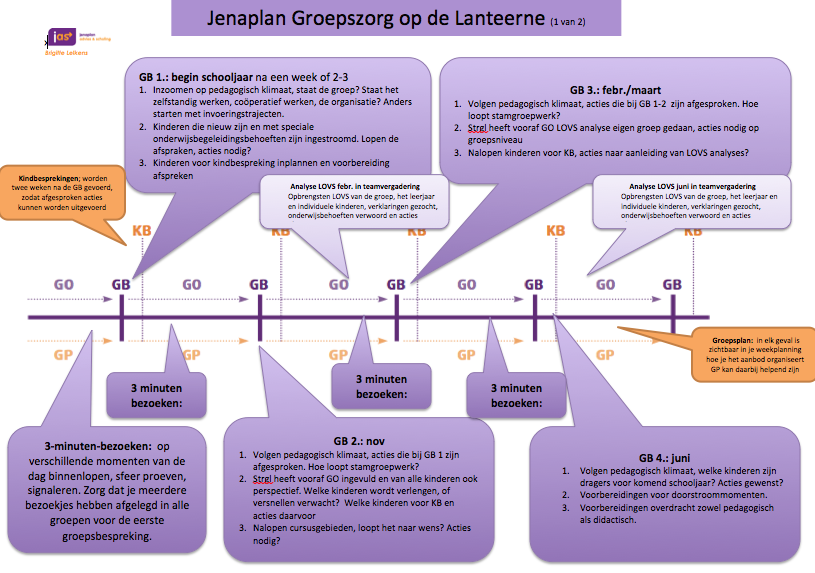 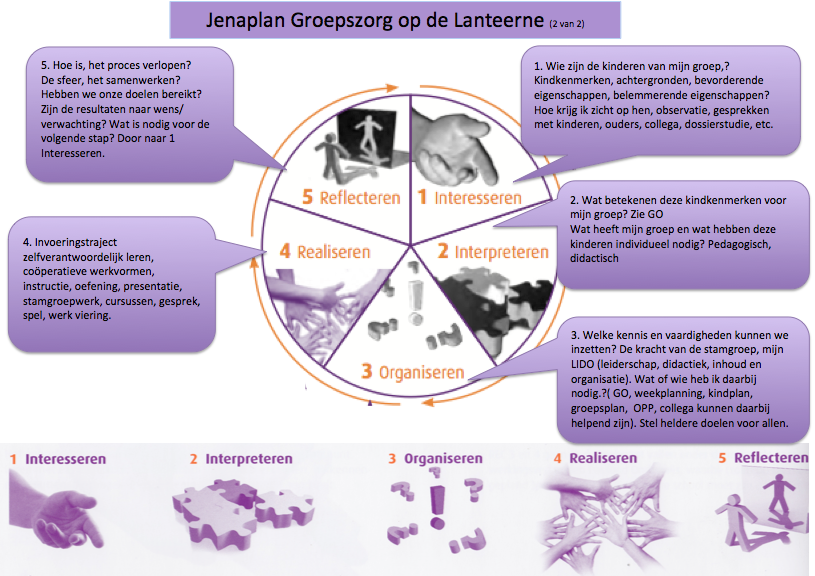  7.	 Financiële middelen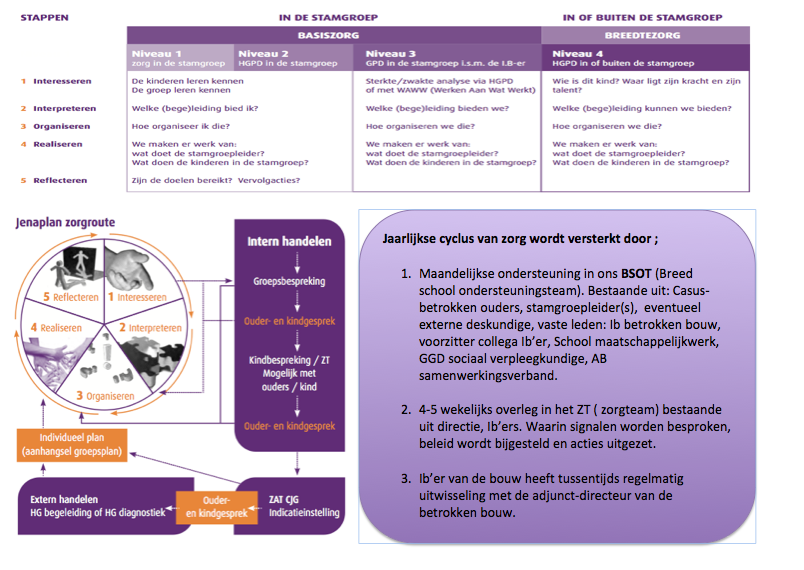 De financiële middelen om het passend onderwijs te kunnen realiseren komen vanuit de basisformatie.Daarnaast kunnen financiële middelen vanuit het samenwerkingsverband worden aangevraagd.Dit  kindgebonden budget komt voort uit een verkregen arrangement.De basisformatie wordt bepaald door het aantal kinderen op de teldatum van 1 oktober van het voorgaande schooljaar. Vanuit de basisformatie maken we de keuzes om groepsleiders en onderwijsondersteuners in en buiten de groep in te zetten. De gemiddelde groepsgrootte op schoolniveau is hierbij een belangrijk gegeven. Hoe kleiner het gemiddelde aantal kinderen per groep hoe minder personele inzet buiten de groep kan plaatsvinden. Andersom; hoe groter het gemiddelde aantal kinderen per groep hoe meer personele inzet buiten de groep beschikbaar is. Verwijzingen *  1	Knopenboekje; tabellenboekje voor Jenaplanners JAS.  Echten juni 2011.  2.	Schoolgids De Lanteerne  3.	Jenaplan routeboek groepszorg (JAS/september 2011)  4.	Een standaard gespreks- en inventarisatie formulier voor verlengen/ doorstroom of versnellen.  5.	Onderwijsondersteuningsprofiel ( nog in ontwikkeling STROMENLAND )  6.	Scholingsmap opleiding jenaplandiploma JAS 2010  7.	Scholing ‘Jenaplan groepszorg’ 2010-2014 ( in bijlage )  8.	Format LOVS analyse   9.	Kindvolgsysteem Esis 10.	Jaarkalender Literatuur en bronnenJenaplan routeboek groepszorg/ JAS (Echten september 2011)Knopenboekje /JAS. ( Echten juni 2011). Janson, D. (2011). Handelingsgerichte weektaak. Pulse, primair onderwijs. Jrg 3 nr. 1. 2011.Handreikingen invoering Jenaplanroute groepszorg in school STROMENLAND Plus. Arjan Clijsen, Mariët Förrer, Yvonne LeendersHandreikingen invoering Jenaplanroute groepszorg voor leerkrachten en Internbegeleiders in het Primair onderwijs STROMENLAND Plus. Arjan ClijsenJenaplanroute groepszorg Naar Handelings gericht werken. Arjan Clijsen- Wijnand Gijzen- Sonja de Lange- Gea SpaandSol, S. (2011). De toekomst van de Interne Begeleider.  Basisschool Management. jrg 25 nr 02 –2011Pameijer, N., Beukerink, T., Lange, S de. (2009). Handelingsgericht werken: een handleiding voor het  schoolteam. Uitgeverij Acco te Leuven.NIS, samenwerkingsverband voor passend onderwijs in de basisschool (2007). Zorgplan 2007-2011: Kanteling in denken en doen. Amersfoort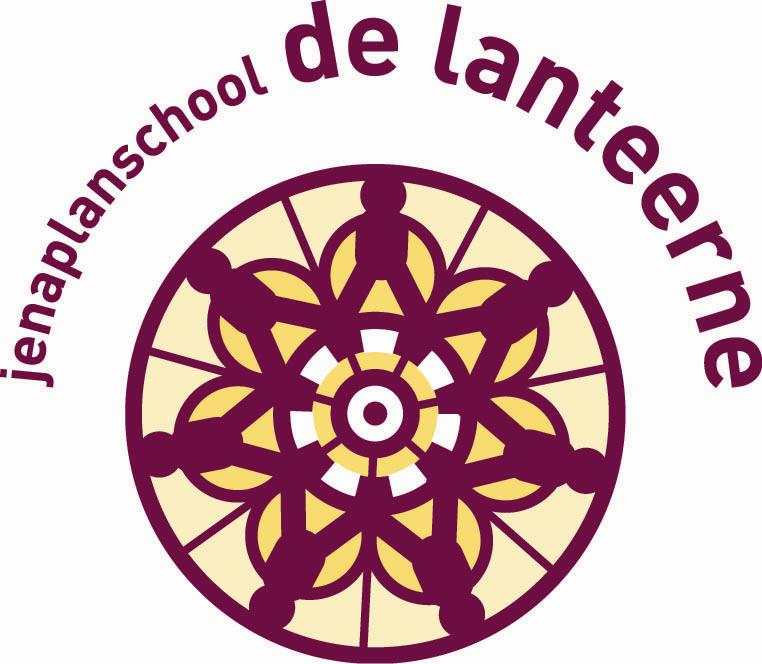 Hoofdstuk 1 Achtergrond                                                                                                                                                Hoofdstuk 1 Achtergrond                                                                                                                                                Hoofdstuk 1 Achtergrond                                                                                                                                                1.1Algemene visie  jenaplanschool De Lanteerne Algemene visie  jenaplanschool De Lanteerne 4.1.2STROMENLAND Samenwerkingsverband Nijmegen e.o. Q3 ondersteuningsprofielSTROMENLAND Samenwerkingsverband Nijmegen e.o. Q3 ondersteuningsprofiel5.1.3OndersteuningsaanbodOndersteuningsaanbod7.1.3.1	Basisondersteuning en ambities7.1.3.2	Ondersteuningsdeskundigheid in de school en buiten school 9.1.4START-denkenSTART-denken11.1.5Niveau van zorg binnen het samenwerkingsverband Niveau van zorg binnen het samenwerkingsverband 13.1.5.1  Basiszorg;  Schoolinterne zorg13.1.5.2  Extra zorg; Schoolnabije zorg14.1.5.3  Extra zorg; Speciale voorzieningen14.Hoofdstuk 2 Visiestatement De LanteerneHoofdstuk 2 Visiestatement De LanteerneHoofdstuk 2 Visiestatement De Lanteerne15.2.1VisiestatementVisiestatement15.2.2Missie, visie & ambitieMissie, visie & ambitie16.Hoofdstuk 3 Jenaplan groepszorgHoofdstuk 3 Jenaplan groepszorgHoofdstuk 3 Jenaplan groepszorg17.3.1Jenaplan zorgrouteJenaplan zorgroute17.3.2Basiszorg in de stamgroep (niveau 1)Basiszorg in de stamgroep (niveau 1)18.3.2.1 Opvang van nieuwe kinderen in de school19.3.3Speciale basiszorg in de stamgroep ( niveau 2&3)Speciale basiszorg in de stamgroep ( niveau 2&3)19.3.4Speciale zorg in en buiten de stamgroep ( niveau 4)Speciale zorg in en buiten de stamgroep ( niveau 4)20.3.4.1 Doubleren en versnellen20.3.4.2 Ondersteuning binnen de school21.3.4.3 Arrangementen en financiering21.3.5Speciale voorzieningen, grenzen aan zorg (dieptezorg, niveau 5)Speciale voorzieningen, grenzen aan zorg (dieptezorg, niveau 5)22.3.5.1 Procedures voor onderzoek van kinderen verwijzing SO SBO 22.3.5.2 Procedures voor plaatsing SBO23.Hoofdstuk 4 Brede schoolondersteuningsteam ( BSOT)Hoofdstuk 4 Brede schoolondersteuningsteam ( BSOT)Hoofdstuk 4 Brede schoolondersteuningsteam ( BSOT)24.4.1Vernieuwing of een uitgangspunt van jenaplan?24.4.2Organisatie op de Lanteerne; zorgteam, groepszorg, BSOT25.4.2.1  Zorgteam op  De Lanteerne25.4.2.2  Jenaplanroute  groepszorg op  De Lanteerne25.4.2.3 Brede school ondersteuningsteam (BSOT)25.4.3Brede schoolondersteuningsteam, doelstellingen en werkwijze26.4.3.1   Doel van het BSOT:26.4.3.2   Uitgangspunten BSOT;26.4.3.3   Toelichting op functies BSOT;26.4.3.4   Deelnemers aan BSOT;27.4.3.5   Werkwijze BSOT28.4.3.6   Handelingsgericht werken28.4.3.7   Schema Werkwijze Interne ondersteuningsstructuur i.r.t. schoolnabije structuur29.4.3.8   Acties volgend uit een BSOT overleg30.4.3.9   Ondersteuningsstructuur in de Kinderopvang en Buitenschoolse opvang/activiteiten32.4.3.10 Rollen en functies33.4.3.10 Bemensing van het BSOT en jaarplanning35.Hoofdstuk 5 Schoolorganisatie gericht op passend onderwijsHoofdstuk 5 Schoolorganisatie gericht op passend onderwijsHoofdstuk 5 Schoolorganisatie gericht op passend onderwijs36.5.1Stamgroep36.5.2Niveaugroep22.5.3Leerplein36.Hoofdstuk 6  Kwaliteitsverbetering zorgHoofdstuk 6  Kwaliteitsverbetering zorgHoofdstuk 6  Kwaliteitsverbetering zorg37.6.1Professionalisering van onderwijsmedewerkers37.6.2Collegiale consultatie38.6.2.1 Signalering in de  bouw38.6.2.2 Breed bouwoverleg39.6.2.3 Intern Begeleiding en zorgteam39.6.2.4 Studenten in de school39.6.3Kindvolgsysteem40.6.3.1 Toetsen en observaties40.6.3.2 Rapportage40.6.3.3 Stamgroepbesprekingen en kindbesprekingen40.6.3.4 Structuur Jenaplanroute groepszorg41.Hoofdstuk 7 Financiële middelenHoofdstuk 7 Financiële middelenHoofdstuk 7 Financiële middelen44.Hoofdstuk 7 VerwijzingenHoofdstuk 7 VerwijzingenHoofdstuk 7 Verwijzingen44.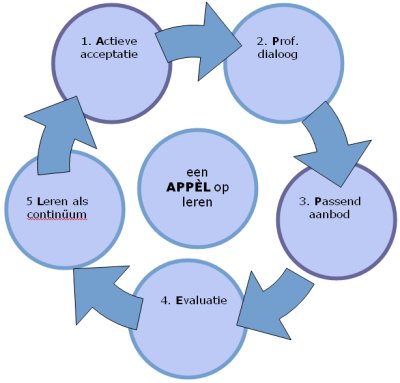 Deze werkcyclus geldt overigens niet alleen voor kinderen. Hij is evenzeer van toepassing op de ontwikkeling van professionals, van teams en scholen maar ook op het niveau van schoolbesturen en instellingen.NiveauBasiszorg:Voor wie Door wie WaarSchoolinterne zorg. (basiszorg niveau 1, 2 en 3)Extra zorg:Kinderen die de school zelf kan opvangen.De school: stamgroepleiders en specialisten binnen de school.Binnen de school: in de klas en daarbuiten.Schoolnabije zorgstructuur.(breedtezorg niveau 4)Kinderen met problemen die de school zelf niet aankan.Specialisten van binnen en buiten de school.Binnen de school(‘op de rand van de school’).Speciale voorzieningen.                  (dieptezorg niveau 5)Kinderen die niet in het reguliere onderwijs opgevangen kunnen worden.Specialistische voorzieningen met een onderwijs en/of hulpverleningstaak.Bovenschools.Stap 1. Interesseren; Wat weet ik van de kinderen en mijn groep?Verwoord op het groepsoverzichtStap 2. Interpreteren; Wat is de onderwijs en begeleidingsbehoeften van                   mijn stamgroep en de individuele kinderen?Verwoord op het groepsoverzichtStap 3. Organiseren, doelen stellen, duur, middelen en aanpak bepalenVerwoord in planningStap 4. Realiseren, uitvoeren van de plannen met elkaarStap 5. Reflecteren; terugblikken met elkaar op de vraag of de doelen zijn                bereikt en de acties het gewenste effect haddenMet behulp van groepsoverzicht en planningEerste groepsbespreking  van het schooljaar  Vooraf heeft de Iber aantal keren 3-minuten-bezoekjes afgelegd.Eerste groepsbespreking  van het schooljaar  Vooraf heeft de Iber aantal keren 3-minuten-bezoekjes afgelegd.Eerste groepsbespreking  van het schooljaar  Vooraf heeft de Iber aantal keren 3-minuten-bezoekjes afgelegd.Eerste groepsbespreking  van het schooljaar  Vooraf heeft de Iber aantal keren 3-minuten-bezoekjes afgelegd.Eerste groepsbespreking  van het schooljaar  Vooraf heeft de Iber aantal keren 3-minuten-bezoekjes afgelegd.Stamgroepleider:Stamgroepleider:Datum:Datum:Iber:KopDoel aangeven en tijdsafspraken maken. Tijd die we kunnen benutten: 30 minuten.Doel aangeven en tijdsafspraken maken. Tijd die we kunnen benutten: 30 minuten.Doel aangeven en tijdsafspraken maken. Tijd die we kunnen benutten: 30 minuten.Doel aangeven en tijdsafspraken maken. Tijd die we kunnen benutten: 30 minuten.GroepsklimaatKinderen die nieuw zijn in de stamgroepGroepsklimaatKinderen die nieuw zijn in de stamgroepGroepsklimaatKinderen die nieuw zijn in de stamgroepKinderen selecteren voor de kindbesprekingRooster r.t, meer handen in de klas  nalopenKinderen selecteren voor de kindbesprekingRooster r.t, meer handen in de klas  nalopenRomp Inzoomen Inzoomen Inzoomen InzoomenPedagogischSfeer: wat zijn je indrukken? Groepswet besproken?  Kennen kinderen elkaar, indeling tafelgroep?  Groep als huiskamer?Samenwerken; coöperatief leren; vaardigheidsniveau? Acties gewenst?Zelfstandigwerken; vaardigheidsniveau? Wensen voor verbetering? Hoe zijn de kinderen daarbij betrokken?  Inzet hand van 5, weekplanning, weektaken,  dagplanning etc. acties gewenst?  Invoeringstraject van zelf verwerken naar zelfverantwoordelijk leren?Sfeer: wat zijn je indrukken? Groepswet besproken?  Kennen kinderen elkaar, indeling tafelgroep?  Groep als huiskamer?Samenwerken; coöperatief leren; vaardigheidsniveau? Acties gewenst?Zelfstandigwerken; vaardigheidsniveau? Wensen voor verbetering? Hoe zijn de kinderen daarbij betrokken?  Inzet hand van 5, weekplanning, weektaken,  dagplanning etc. acties gewenst?  Invoeringstraject van zelf verwerken naar zelfverantwoordelijk leren?Sfeer: wat zijn je indrukken? Groepswet besproken?  Kennen kinderen elkaar, indeling tafelgroep?  Groep als huiskamer?Samenwerken; coöperatief leren; vaardigheidsniveau? Acties gewenst?Zelfstandigwerken; vaardigheidsniveau? Wensen voor verbetering? Hoe zijn de kinderen daarbij betrokken?  Inzet hand van 5, weekplanning, weektaken,  dagplanning etc. acties gewenst?  Invoeringstraject van zelf verwerken naar zelfverantwoordelijk leren?Sfeer: wat zijn je indrukken? Groepswet besproken?  Kennen kinderen elkaar, indeling tafelgroep?  Groep als huiskamer?Samenwerken; coöperatief leren; vaardigheidsniveau? Acties gewenst?Zelfstandigwerken; vaardigheidsniveau? Wensen voor verbetering? Hoe zijn de kinderen daarbij betrokken?  Inzet hand van 5, weekplanning, weektaken,  dagplanning etc. acties gewenst?  Invoeringstraject van zelf verwerken naar zelfverantwoordelijk leren?Nieuwe kinderen Heb je ze voldoende in beeld? Voldoende informatie ontvangen van kind, ouders vorige stamgroepleider om goed te kunnen afstemmen? Zijn de kinderen goed gestart? Signalen? Even kort langslopen op het GO.Heb je ze voldoende in beeld? Voldoende informatie ontvangen van kind, ouders vorige stamgroepleider om goed te kunnen afstemmen? Zijn de kinderen goed gestart? Signalen? Even kort langslopen op het GO.Heb je ze voldoende in beeld? Voldoende informatie ontvangen van kind, ouders vorige stamgroepleider om goed te kunnen afstemmen? Zijn de kinderen goed gestart? Signalen? Even kort langslopen op het GO.Heb je ze voldoende in beeld? Voldoende informatie ontvangen van kind, ouders vorige stamgroepleider om goed te kunnen afstemmen? Zijn de kinderen goed gestart? Signalen? Even kort langslopen op het GO.RT/ AB, meer handen Kinderen van je groep langslopen, noodzaak en wensen, organisatie, afspraken over wie HP maakt of groeikaart aanvult, wie houdt contact met uitvoerder.Kinderen van je groep langslopen, noodzaak en wensen, organisatie, afspraken over wie HP maakt of groeikaart aanvult, wie houdt contact met uitvoerder.Kinderen van je groep langslopen, noodzaak en wensen, organisatie, afspraken over wie HP maakt of groeikaart aanvult, wie houdt contact met uitvoerder.Kinderen van je groep langslopen, noodzaak en wensen, organisatie, afspraken over wie HP maakt of groeikaart aanvult, wie houdt contact met uitvoerder.Kinderen van de kind-besprekingVoorbeeldvragen:Wie van de kinderen zou je in willen brengen voor de kindbespreking? Wat zou ik moeten weten vooraf? Zijn er nog acties die je moet ondernemen om een goede kindbespreking te kunnen hebben? Gesprekken met ouders, kind? Observaties, analyse van werk?Informeren bij collega’s? Nakijken in het kinddossier/ LVS systeem? Verwacht je van mij nog acties? Hulp?Voorbeeldvragen:Wie van de kinderen zou je in willen brengen voor de kindbespreking? Wat zou ik moeten weten vooraf? Zijn er nog acties die je moet ondernemen om een goede kindbespreking te kunnen hebben? Gesprekken met ouders, kind? Observaties, analyse van werk?Informeren bij collega’s? Nakijken in het kinddossier/ LVS systeem? Verwacht je van mij nog acties? Hulp?Voorbeeldvragen:Wie van de kinderen zou je in willen brengen voor de kindbespreking? Wat zou ik moeten weten vooraf? Zijn er nog acties die je moet ondernemen om een goede kindbespreking te kunnen hebben? Gesprekken met ouders, kind? Observaties, analyse van werk?Informeren bij collega’s? Nakijken in het kinddossier/ LVS systeem? Verwacht je van mij nog acties? Hulp?Voorbeeldvragen:Wie van de kinderen zou je in willen brengen voor de kindbespreking? Wat zou ik moeten weten vooraf? Zijn er nog acties die je moet ondernemen om een goede kindbespreking te kunnen hebben? Gesprekken met ouders, kind? Observaties, analyse van werk?Informeren bij collega’s? Nakijken in het kinddossier/ LVS systeem? Verwacht je van mij nog acties? Hulp?StaartAfrondenAfrondenAfrondenAfrondenAfsprakenDatum kindbespreking. Welke acties worden ondernomen, door wie , voor wanneer?Datum kindbespreking. Welke acties worden ondernomen, door wie , voor wanneer?Datum kindbespreking. Welke acties worden ondernomen, door wie , voor wanneer?Datum kindbespreking. Welke acties worden ondernomen, door wie , voor wanneer?AfrondenBen je  tevreden over dit gesprek? Heeft het je wat gebracht? Heb je tips voor mij?Ben je  tevreden over dit gesprek? Heeft het je wat gebracht? Heb je tips voor mij?Ben je  tevreden over dit gesprek? Heeft het je wat gebracht? Heb je tips voor mij?Ben je  tevreden over dit gesprek? Heeft het je wat gebracht? Heb je tips voor mij?Tweede groepsbespreking  van het schooljaar Vooraf heeft de Iber aantal keren 3 minuten bezoekjes afgelegdTweede groepsbespreking  van het schooljaar Vooraf heeft de Iber aantal keren 3 minuten bezoekjes afgelegdTweede groepsbespreking  van het schooljaar Vooraf heeft de Iber aantal keren 3 minuten bezoekjes afgelegdTweede groepsbespreking  van het schooljaar Vooraf heeft de Iber aantal keren 3 minuten bezoekjes afgelegdTweede groepsbespreking  van het schooljaar Vooraf heeft de Iber aantal keren 3 minuten bezoekjes afgelegdStamgroepleider:Stamgroepleider:Datum:Datum:Iber:KopDoel aangeven en tijdsafspraken maken. Tijd die we kunnen benutten: 45 minutenDoel aangeven en tijdsafspraken maken. Tijd die we kunnen benutten: 45 minutenDoel aangeven en tijdsafspraken maken. Tijd die we kunnen benutten: 45 minutenDoel aangeven en tijdsafspraken maken. Tijd die we kunnen benutten: 45 minutenNalopen afspraken groepsklimaat gemaakt bij 1ste  GBAlle kinderen nalopen op perspectief ( vooraf heeft Stgrl deze aangegeven op het GO (normale doorstroom, versnellen, verlengen, uitstroom VO vanaf gr 6)Nalopen afspraken groepsklimaat gemaakt bij 1ste  GBAlle kinderen nalopen op perspectief ( vooraf heeft Stgrl deze aangegeven op het GO (normale doorstroom, versnellen, verlengen, uitstroom VO vanaf gr 6)Nalopen afspraken groepsklimaat gemaakt bij 1ste  GBAlle kinderen nalopen op perspectief ( vooraf heeft Stgrl deze aangegeven op het GO (normale doorstroom, versnellen, verlengen, uitstroom VO vanaf gr 6)Kinderen selecteren voor de kindbesprekingNalopen cursusgebieden, TL, BL, Sp, R, taalHeb je zelf een hulpvraag die je zou willen bespreken? Welke opbrengst moet dit gesprek voor jou hebben?Kinderen selecteren voor de kindbesprekingNalopen cursusgebieden, TL, BL, Sp, R, taalHeb je zelf een hulpvraag die je zou willen bespreken? Welke opbrengst moet dit gesprek voor jou hebben?Romp Inzoomen maak gebruik van het routeboek en knopenboek Inzoomen maak gebruik van het routeboek en knopenboek Inzoomen maak gebruik van het routeboek en knopenboek Inzoomen maak gebruik van het routeboek en knopenboekPedagogischSfeer, Samenwerken, Zelfstandig werken; Kort nalopen, hoe het staat, afspraken die gemaakt zijn bij BG 1 gewenste effect? Acties gewenst?Sfeer, Samenwerken, Zelfstandig werken; Kort nalopen, hoe het staat, afspraken die gemaakt zijn bij BG 1 gewenste effect? Acties gewenst?Sfeer, Samenwerken, Zelfstandig werken; Kort nalopen, hoe het staat, afspraken die gemaakt zijn bij BG 1 gewenste effect? Acties gewenst?Sfeer, Samenwerken, Zelfstandig werken; Kort nalopen, hoe het staat, afspraken die gemaakt zijn bij BG 1 gewenste effect? Acties gewenst?Perspectief voor kinderenEn selectie voor de kind-besprekingPerspectief ( vervroegde / doorstroom, verlengen, uitstroom VO vanaf groep 6) ; passen de door de stgrl aangegeven perspectieven bij beeld dat stgrl en Iber van de kinderen hebben? Volgen hier nog acties/ aanpassingen uit?Kindbespreking: Wie van de kinderen zou je in willen brengen? Wat zou ik moeten weten vooraf? Zijn er nog acties die je wilt ondernemen om een goede kindbespreking te kunnen hebben?Gesprekken met ouders, kind? Observaties, analyse van werk? Informeren bij collega’s?Nakijken in het kinddossier/ LVS systeem? Verwacht je van mij nog acties? Hulp?Perspectief ( vervroegde / doorstroom, verlengen, uitstroom VO vanaf groep 6) ; passen de door de stgrl aangegeven perspectieven bij beeld dat stgrl en Iber van de kinderen hebben? Volgen hier nog acties/ aanpassingen uit?Kindbespreking: Wie van de kinderen zou je in willen brengen? Wat zou ik moeten weten vooraf? Zijn er nog acties die je wilt ondernemen om een goede kindbespreking te kunnen hebben?Gesprekken met ouders, kind? Observaties, analyse van werk? Informeren bij collega’s?Nakijken in het kinddossier/ LVS systeem? Verwacht je van mij nog acties? Hulp?Perspectief ( vervroegde / doorstroom, verlengen, uitstroom VO vanaf groep 6) ; passen de door de stgrl aangegeven perspectieven bij beeld dat stgrl en Iber van de kinderen hebben? Volgen hier nog acties/ aanpassingen uit?Kindbespreking: Wie van de kinderen zou je in willen brengen? Wat zou ik moeten weten vooraf? Zijn er nog acties die je wilt ondernemen om een goede kindbespreking te kunnen hebben?Gesprekken met ouders, kind? Observaties, analyse van werk? Informeren bij collega’s?Nakijken in het kinddossier/ LVS systeem? Verwacht je van mij nog acties? Hulp?Perspectief ( vervroegde / doorstroom, verlengen, uitstroom VO vanaf groep 6) ; passen de door de stgrl aangegeven perspectieven bij beeld dat stgrl en Iber van de kinderen hebben? Volgen hier nog acties/ aanpassingen uit?Kindbespreking: Wie van de kinderen zou je in willen brengen? Wat zou ik moeten weten vooraf? Zijn er nog acties die je wilt ondernemen om een goede kindbespreking te kunnen hebben?Gesprekken met ouders, kind? Observaties, analyse van werk? Informeren bij collega’s?Nakijken in het kinddossier/ LVS systeem? Verwacht je van mij nog acties? Hulp?Didactische  cursusgebieden:Tl-BL-SP-RekVoorbeeld vragen:Waar ben je trots op? Wat loopt lekker? Welke signalen heb je opgemerkt, wat betreft de didactische ontwikkelingen in je stamgroep?Welke acties heb je ondernomen?  Met welk effect?  Hoe verlopen de instructies? Ben je tevreden? Wat zou je eventueel anders willen? Op welke wijze? Hoe verloopt de verwerking? Ben je daar tevreden over? Wat zou je eventueel anders willen? Op welke wijze?Wat zijn je wensen voor de toekomst, en wat kun je er aan doen deze wensen te verwezenlijken?Kun je daarmee vooruit?  Wie kan je daarbij ondersteunen? Wat kan je helpen? Voorbeeld vragen:Waar ben je trots op? Wat loopt lekker? Welke signalen heb je opgemerkt, wat betreft de didactische ontwikkelingen in je stamgroep?Welke acties heb je ondernomen?  Met welk effect?  Hoe verlopen de instructies? Ben je tevreden? Wat zou je eventueel anders willen? Op welke wijze? Hoe verloopt de verwerking? Ben je daar tevreden over? Wat zou je eventueel anders willen? Op welke wijze?Wat zijn je wensen voor de toekomst, en wat kun je er aan doen deze wensen te verwezenlijken?Kun je daarmee vooruit?  Wie kan je daarbij ondersteunen? Wat kan je helpen? Voorbeeld vragen:Waar ben je trots op? Wat loopt lekker? Welke signalen heb je opgemerkt, wat betreft de didactische ontwikkelingen in je stamgroep?Welke acties heb je ondernomen?  Met welk effect?  Hoe verlopen de instructies? Ben je tevreden? Wat zou je eventueel anders willen? Op welke wijze? Hoe verloopt de verwerking? Ben je daar tevreden over? Wat zou je eventueel anders willen? Op welke wijze?Wat zijn je wensen voor de toekomst, en wat kun je er aan doen deze wensen te verwezenlijken?Kun je daarmee vooruit?  Wie kan je daarbij ondersteunen? Wat kan je helpen? Voorbeeld vragen:Waar ben je trots op? Wat loopt lekker? Welke signalen heb je opgemerkt, wat betreft de didactische ontwikkelingen in je stamgroep?Welke acties heb je ondernomen?  Met welk effect?  Hoe verlopen de instructies? Ben je tevreden? Wat zou je eventueel anders willen? Op welke wijze? Hoe verloopt de verwerking? Ben je daar tevreden over? Wat zou je eventueel anders willen? Op welke wijze?Wat zijn je wensen voor de toekomst, en wat kun je er aan doen deze wensen te verwezenlijken?Kun je daarmee vooruit?  Wie kan je daarbij ondersteunen? Wat kan je helpen? StaartAfrondenAfrondenAfrondenAfrondenAfsprakenDatum kindbespreking. Welke acties worden ondernomen, door wie , voor wanneer?Datum kindbespreking. Welke acties worden ondernomen, door wie , voor wanneer?Datum kindbespreking. Welke acties worden ondernomen, door wie , voor wanneer?Datum kindbespreking. Welke acties worden ondernomen, door wie , voor wanneer?AfrondenBen je  tevreden over dit gesprek? Heeft het je wat gebracht? Zijn je verwachtingen uitgekomen? Heb je tips voor mij?Ben je  tevreden over dit gesprek? Heeft het je wat gebracht? Zijn je verwachtingen uitgekomen? Heb je tips voor mij?Ben je  tevreden over dit gesprek? Heeft het je wat gebracht? Zijn je verwachtingen uitgekomen? Heb je tips voor mij?Ben je  tevreden over dit gesprek? Heeft het je wat gebracht? Zijn je verwachtingen uitgekomen? Heb je tips voor mij?Derde groepsbespreking  van het schooljaar Vooraf heeft de Iber aantal keren 3 minuten bezoekjes afgelegdDerde groepsbespreking  van het schooljaar Vooraf heeft de Iber aantal keren 3 minuten bezoekjes afgelegdDerde groepsbespreking  van het schooljaar Vooraf heeft de Iber aantal keren 3 minuten bezoekjes afgelegdDerde groepsbespreking  van het schooljaar Vooraf heeft de Iber aantal keren 3 minuten bezoekjes afgelegdDerde groepsbespreking  van het schooljaar Vooraf heeft de Iber aantal keren 3 minuten bezoekjes afgelegdStamgroepleider:Stamgroepleider:Datum:Datum:Iber:KopDoel aangeven en tijdsafspraken maken. Tijd die we kunnen benutten: 45 minutenDoel aangeven en tijdsafspraken maken. Tijd die we kunnen benutten: 45 minutenDoel aangeven en tijdsafspraken maken. Tijd die we kunnen benutten: 45 minutenDoel aangeven en tijdsafspraken maken. Tijd die we kunnen benutten: 45 minutenVolgen van groepsklimaat naar aanleiding van wat besproken is  bij 1ste   en 2de GBLOVS analyse door stagroepleider besprekenVolgen van groepsklimaat naar aanleiding van wat besproken is  bij 1ste   en 2de GBLOVS analyse door stagroepleider besprekenVolgen van groepsklimaat naar aanleiding van wat besproken is  bij 1ste   en 2de GBLOVS analyse door stagroepleider besprekenKinderen selecteren voor de kindbesprekingNalopen cursusgebieden, TL, BL, Sp, R, taalHeb je zelf een hulpvraag die je zou willen bespreken? Kinderen selecteren voor de kindbesprekingNalopen cursusgebieden, TL, BL, Sp, R, taalHeb je zelf een hulpvraag die je zou willen bespreken? Romp Inzoomen maak gebruik van het routeboek en knopenboek Inzoomen maak gebruik van het routeboek en knopenboek Inzoomen maak gebruik van het routeboek en knopenboek Inzoomen maak gebruik van het routeboek en knopenboekPedagogischSfeer, Samenwerken, Zelfstandig werken; Kort nalopen, hoe het staat, afspraken die gemaakt zijn bij BG 1 gewenste effect? Acties gewenst?Sfeer, Samenwerken, Zelfstandig werken; Kort nalopen, hoe het staat, afspraken die gemaakt zijn bij BG 1 gewenste effect? Acties gewenst?Sfeer, Samenwerken, Zelfstandig werken; Kort nalopen, hoe het staat, afspraken die gemaakt zijn bij BG 1 gewenste effect? Acties gewenst?Sfeer, Samenwerken, Zelfstandig werken; Kort nalopen, hoe het staat, afspraken die gemaakt zijn bij BG 1 gewenste effect? Acties gewenst?LOVS analyse cursusgebiedenTl-BL-SP-RekKort terugkomen op perspectief vanuit GB 2: klopt het beeld nog, aanpassingen gewenst, acties nodig gewenst? plannenKort terugkomen op perspectief vanuit GB 2: klopt het beeld nog, aanpassingen gewenst, acties nodig gewenst? plannenKort terugkomen op perspectief vanuit GB 2: klopt het beeld nog, aanpassingen gewenst, acties nodig gewenst? plannenKort terugkomen op perspectief vanuit GB 2: klopt het beeld nog, aanpassingen gewenst, acties nodig gewenst? plannenLOVS analyse cursusgebiedenTl-BL-SP-RekStrgl heeft vooraf analyse van opbrengsten gemaakt. Toets omstandigheden, LIDO, kindkenmerken worden bij verklaringen en verwoorden van onderwijsbehoeften en acties meegenomenVragen hierover zijn afhankelijk van inbreng, en analyse. Strgl heeft vooraf analyse van opbrengsten gemaakt. Toets omstandigheden, LIDO, kindkenmerken worden bij verklaringen en verwoorden van onderwijsbehoeften en acties meegenomenVragen hierover zijn afhankelijk van inbreng, en analyse. Strgl heeft vooraf analyse van opbrengsten gemaakt. Toets omstandigheden, LIDO, kindkenmerken worden bij verklaringen en verwoorden van onderwijsbehoeften en acties meegenomenVragen hierover zijn afhankelijk van inbreng, en analyse. Strgl heeft vooraf analyse van opbrengsten gemaakt. Toets omstandigheden, LIDO, kindkenmerken worden bij verklaringen en verwoorden van onderwijsbehoeften en acties meegenomenVragen hierover zijn afhankelijk van inbreng, en analyse. Kinderen van de kind-besprekingVoorbeeldvragen:Wie van de kinderen zou je in willen brengen voor de kindbespreking? Wat zou ik moeten weten vooraf? Zijn er nog acties die je wilt ondernemen om een goede kindbespreking te kunnen hebben? Gesprekken met ouders, kind? Observaties, analyse van werk? Informeren bij collega’s? Na kijken in het kinddossier/ LVS- systeem? Verwacht je van mij nog acties? Hulp?Voorbeeldvragen:Wie van de kinderen zou je in willen brengen voor de kindbespreking? Wat zou ik moeten weten vooraf? Zijn er nog acties die je wilt ondernemen om een goede kindbespreking te kunnen hebben? Gesprekken met ouders, kind? Observaties, analyse van werk? Informeren bij collega’s? Na kijken in het kinddossier/ LVS- systeem? Verwacht je van mij nog acties? Hulp?Voorbeeldvragen:Wie van de kinderen zou je in willen brengen voor de kindbespreking? Wat zou ik moeten weten vooraf? Zijn er nog acties die je wilt ondernemen om een goede kindbespreking te kunnen hebben? Gesprekken met ouders, kind? Observaties, analyse van werk? Informeren bij collega’s? Na kijken in het kinddossier/ LVS- systeem? Verwacht je van mij nog acties? Hulp?Voorbeeldvragen:Wie van de kinderen zou je in willen brengen voor de kindbespreking? Wat zou ik moeten weten vooraf? Zijn er nog acties die je wilt ondernemen om een goede kindbespreking te kunnen hebben? Gesprekken met ouders, kind? Observaties, analyse van werk? Informeren bij collega’s? Na kijken in het kinddossier/ LVS- systeem? Verwacht je van mij nog acties? Hulp?StaartAfrondenAfrondenAfrondenAfrondenAfsprakenDatum kindbespreking. Welke acties worden ondernomen, door wie , voor wanneer?Datum kindbespreking. Welke acties worden ondernomen, door wie , voor wanneer?Datum kindbespreking. Welke acties worden ondernomen, door wie , voor wanneer?Datum kindbespreking. Welke acties worden ondernomen, door wie , voor wanneer?AfrondenBen je  tevreden over dit gesprek? Heeft het je wat gebracht? Zijn je verwachtingen uit gekomen? Heb je tips voor mij?Ben je  tevreden over dit gesprek? Heeft het je wat gebracht? Zijn je verwachtingen uit gekomen? Heb je tips voor mij?Ben je  tevreden over dit gesprek? Heeft het je wat gebracht? Zijn je verwachtingen uit gekomen? Heb je tips voor mij?Ben je  tevreden over dit gesprek? Heeft het je wat gebracht? Zijn je verwachtingen uit gekomen? Heb je tips voor mij?Vierde groepsbespreking  van het schooljaar ( kan ook in de bouw) Vooraf heeft de Iber aantal keren 3 minuten bezoekjes afgelegdVierde groepsbespreking  van het schooljaar ( kan ook in de bouw) Vooraf heeft de Iber aantal keren 3 minuten bezoekjes afgelegdVierde groepsbespreking  van het schooljaar ( kan ook in de bouw) Vooraf heeft de Iber aantal keren 3 minuten bezoekjes afgelegdVierde groepsbespreking  van het schooljaar ( kan ook in de bouw) Vooraf heeft de Iber aantal keren 3 minuten bezoekjes afgelegdVierde groepsbespreking  van het schooljaar ( kan ook in de bouw) Vooraf heeft de Iber aantal keren 3 minuten bezoekjes afgelegdStamgroepleider:Stamgroepleider:Datum:Datum:Iber:KopDoel aangeven en tijdsafspraken maken. Tijd die we kunnen benutten: 30 minutenDoel aangeven en tijdsafspraken maken. Tijd die we kunnen benutten: 30 minutenDoel aangeven en tijdsafspraken maken. Tijd die we kunnen benutten: 30 minutenDoel aangeven en tijdsafspraken maken. Tijd die we kunnen benutten: 30 minutenVolgen van groepsklimaat,  en nadenken over mogelijke acties voor nieuwe schooljaarKinderen selecteren voor de kindbesprekingVolgen van groepsklimaat,  en nadenken over mogelijke acties voor nieuwe schooljaarKinderen selecteren voor de kindbesprekingVolgen van groepsklimaat,  en nadenken over mogelijke acties voor nieuwe schooljaarKinderen selecteren voor de kindbesprekingDoorstroom en overdracht voorbereidenHeb je zelf een hulpvraag die je zou willen bespreken? Doorstroom en overdracht voorbereidenHeb je zelf een hulpvraag die je zou willen bespreken? Romp Inzoomen maak gebruik van het routeboek en knopenboek Inzoomen maak gebruik van het routeboek en knopenboek Inzoomen maak gebruik van het routeboek en knopenboek Inzoomen maak gebruik van het routeboek en knopenboekPedagogischSfeer, Samenwerken, Zelfstandig werken; Welke kinderen zijn ‘ dragers’ voor komend schooljaar, Acties gewenst? Inrichting doorschuifmoment? Sfeer, Samenwerken, Zelfstandig werken; Welke kinderen zijn ‘ dragers’ voor komend schooljaar, Acties gewenst? Inrichting doorschuifmoment? Sfeer, Samenwerken, Zelfstandig werken; Welke kinderen zijn ‘ dragers’ voor komend schooljaar, Acties gewenst? Inrichting doorschuifmoment? Sfeer, Samenwerken, Zelfstandig werken; Welke kinderen zijn ‘ dragers’ voor komend schooljaar, Acties gewenst? Inrichting doorschuifmoment? Doorstroom Doorstroom: aandachtspunten bij de kennismaking, op welk wijze leren de kinderen en ik elkaar kennen? Hoe zorg je voor informatie-overdracht door de kinderen? groepswet, zelfverantwoordelijk leren, samenwerking, inrichting lokaalDoorstroom: aandachtspunten bij de kennismaking, op welk wijze leren de kinderen en ik elkaar kennen? Hoe zorg je voor informatie-overdracht door de kinderen? groepswet, zelfverantwoordelijk leren, samenwerking, inrichting lokaalDoorstroom: aandachtspunten bij de kennismaking, op welk wijze leren de kinderen en ik elkaar kennen? Hoe zorg je voor informatie-overdracht door de kinderen? groepswet, zelfverantwoordelijk leren, samenwerking, inrichting lokaalDoorstroom: aandachtspunten bij de kennismaking, op welk wijze leren de kinderen en ik elkaar kennen? Hoe zorg je voor informatie-overdracht door de kinderen? groepswet, zelfverantwoordelijk leren, samenwerking, inrichting lokaalKinderen van de kind-besprekingOverdracht;Welke informatie is belangrijk aan te vullen in GO/ groepskaart? Staat alles in de computer?Overdracht VO rond? Hoe zorg je voor overdracht?Op welke wijze kun je kinderen zelf betrekken bij de overdracht?Overdracht;Welke informatie is belangrijk aan te vullen in GO/ groepskaart? Staat alles in de computer?Overdracht VO rond? Hoe zorg je voor overdracht?Op welke wijze kun je kinderen zelf betrekken bij de overdracht?Overdracht;Welke informatie is belangrijk aan te vullen in GO/ groepskaart? Staat alles in de computer?Overdracht VO rond? Hoe zorg je voor overdracht?Op welke wijze kun je kinderen zelf betrekken bij de overdracht?Overdracht;Welke informatie is belangrijk aan te vullen in GO/ groepskaart? Staat alles in de computer?Overdracht VO rond? Hoe zorg je voor overdracht?Op welke wijze kun je kinderen zelf betrekken bij de overdracht?Kinderen van de kind-besprekingKindbespreking:Voor welke kinderen is een uitgebreidere overdracht gewenst, waarom, met wie wanneer?Kindbespreking:Voor welke kinderen is een uitgebreidere overdracht gewenst, waarom, met wie wanneer?Kindbespreking:Voor welke kinderen is een uitgebreidere overdracht gewenst, waarom, met wie wanneer?Kindbespreking:Voor welke kinderen is een uitgebreidere overdracht gewenst, waarom, met wie wanneer?StaartAfrondenAfrondenAfrondenAfrondenAfsprakenDatum kindbespreking. Welke acties worden ondernomen, door wie , voor wanneer?Datum kindbespreking. Welke acties worden ondernomen, door wie , voor wanneer?Datum kindbespreking. Welke acties worden ondernomen, door wie , voor wanneer?Datum kindbespreking. Welke acties worden ondernomen, door wie , voor wanneer?AfrondenBen je  tevreden over dit gesprek? Heeft het je wat gebracht? Zijn je verwachtingen uit gekomen? Heb je tips voor mij/ ons?Ben je  tevreden over dit gesprek? Heeft het je wat gebracht? Zijn je verwachtingen uit gekomen? Heb je tips voor mij/ ons?Ben je  tevreden over dit gesprek? Heeft het je wat gebracht? Zijn je verwachtingen uit gekomen? Heb je tips voor mij/ ons?Ben je  tevreden over dit gesprek? Heeft het je wat gebracht? Zijn je verwachtingen uit gekomen? Heb je tips voor mij/ ons?